0Northern Area Local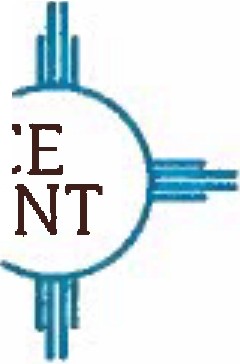 WORKFORCE DEVELOPMENTBOARDNorthern Area Local Workforce Development Board Financial Policies & Procedures000Table of ContentsINIRO_DUCTION  ..............................  ............................'!'       -.•••••• 	9GENERAL PRACTICES AND PROC_EDURES .................................................... '!' ............................................     .................................................,. 	1_0(	iH ORAWDOWN'S	36!:I0LICITATI0NS OF BIDS FROM VENDORS ...........,,	36PROVISIONS INCLUDED IN All CONTRACTS	36CONTRACTS/SUBCONTRACTS ISSUED TO SERVICE PROVIDERS	38POLICY ON % TRAINING EXPENDITURE REQUIREMENT OF WIOA FUNDS	38MONITORING OF SUBCONTRACTORS	38AUDIT RESOLUTION POLICY	39EQUIPMENT AND FURNITURE PURCHASED WITH FEDERAL FUNDS	40STANDARDS FOR FINANCIAL MANAGEMENT SYSTEMS	41FUNCTIONAL EXPENSE ALLOCATIONS	41BUDGET AND PROGRAM REVISIONS	42CHARGING OF COSTS TO  FEDERAL AWARDS .................._._._._...._ 	42OVERVIEW	42SEGREGATING UNALLOWABLE FROM ALLOWABLE COSTS	42CRITERIA FOR ALLOWABILITY	43DIRECT COSTS	43INDIRECT COSTS	44CLOSE OUT OF FEDERAL AWARDS	44   AVEL .....................,._!	44EMPLOYEE AND DIRECTOR BUSINESS TRAVEL.	44SPOUSE/PARTNER TRAVEL	46PAYROLL AND RELATED POLICIES ............................................................	...•-.!••···.. ••••••	.._!1_6CLASSIFICATION OF WORKERS AS INDEPENDENT CONTRACTORS OR EMPLOYEES	46PAYROLL ADMINISTRATION............. ,, , , .., ...........................................................................................................••••••	46CHANGES IN PAYROLL DATA·······································	46PAYROLL TAXES	47PROCESSING OF TIMESHEETS	47PRACTICE OF ETHICAL BEHAVIOR	48CONFLICTS OF INTEREST	48COMPLIANCE WITH LAWS, REGULATIONS, AND ORGANIZATION POLICIES	49DISCIPLINARY ACTION	49FRAUD POLICY	49SCOPE	49POLICY	49INVESTIGATION RESPONSIBILITIES	50CONFIDENTIALITY	50AUTHORITY FOR INVESTIGATION OF SUSPECTED FRAUD	5070RTING PROCEDURES	51,--., J-\UD / ABUSE REPORTING	51RELATED DEFINITIONS	52SPECIAL NOTES	53PLOYEE RIGHTS	53t.XAMPLES OF FRAUDULENT OR WRONGFUL ACTS	54REPORTING CONTACTS	54ETHICAL CONDUCT IN PURCHASING ••••......••••••......••.•••••••••••••••••••.•••.•••••••••......•••••••••••••••••••••••••••••••••••••••••••..••.....••••.•• 55ETHICAL CONDUCT	55CONFLICTS OF INTEREST PROHIBITED	55RECEIPT AND ACCEPTANCE OF Gooos	55POLITICAL INTERVENTION ••••••••••••••••••••••••••••••••••••••••••••••••••..••••••. •••••••••••••••••••••••••••••••••••••••••••••••••••••••••••••••••••••••••••• 55PROHIBITED EXPENDITURES .....................................................	........................................................................................	55ENDORSEMENTS OF CANDIDATES	56CERTIFICATION REGARDING LOBBYING	56PROHIBITED USE OF ORGANIZATION AsSETS AND RESOURCES	56TECHNOLOGY AND ELECTRONIC COMMUNICATIONS	56PURPOSE AND SCOPE .........................	............................................................................................................................	56ACCEPTABLE Use OF ORGANIZATION PROPERTY·····························································"·"···""""""	57PASSWORD SECURITY	57ELECTRONIC/DIGITAL SIGNATURES	57OTHER PROHIBITED USES	57DISCIPLINARY ACTION FOR VIOLATIONS ...............................................	..............................................................................	58REPORTING OF SUSPECTED VIOlATIONS	58TIMEKEEPING/PAYROLL................•........•.............................................••....•...••...............................•.	580I IMEKEEPING ..........................................................................................................................	...................................... 	58PREPARATION OF TIMESHEETS	59PAV PERIODS	59EMPLOYMENT TERMINATION ...................................................................................................	... .....................................	59ADMINISTRATIVE PAV CORRECTIONS	59PAV DEDUCTIONS	60WORK CONDITIONS & HOURS	60VACATION AND LEAVE	60WORK SCHEDULES	60LUNCH BREAKS	61ATTENDANCE AND PUNCTUALITY	61STORM POLICY	61USE OF TELEPHONE AND MAIL SYSTEMS	61MAIL HANDLING ........................................................................................................................	.... ................................	61TOBACCO POLICY	62EMPLOYEE CELLULAR PHONE USAGE	62B_USINESS TRAVEL EXPENSES .............................................................................................. ··········	63\    ._. VELPLANNING ................................................................................	.........................................................................	63CHANGES	63AIR TRAVEL.	63soNAt. A.uros	63r'ARKING ANO T Ol lS	64LOOG.1NG	64MEALS & BEVERAGES .... . .............	...........................................	....  ... ... .... .. ,	64()0.troductionThis manual documents the financial procedures of the Northern Area Local Workforce Development Board, herein after referred to as MNALWDB". NALWDB is an organization whose mission is to administer and implement Workforce Innovation and Opportunity Act (WIOA) activities in the Northern Areas of New Mexico to include Cibola, Colfax, Los Alamos, McKinley, Mora, San Juan, Rio Arriba, San Miguel, Santa Fe, and Taos County. The Chief Elected Officials (CEO's) of these counties have designated Fiscal agent to be the Local Sub grant Recipient/Fiscal Agent.Some financial functions are performed by the Fiscal Agent whereas others are performed by the Finance Specialist. This manual will identify and describe all financial processes and indicate who they are performed by.The contents of this manual were approved as official policy by the NALWDB Board of Directors. NALWDB staff, contractors and Fiscal Agent are bound by the policies herein, and any deviation from established policy is prohibited.000	Financial Policies and ProceduresGeneral Practi ces pnd ProceduresOrganizati onal StructureThe Board of DirectorsNALWDB is governed by its CEO's and Workforce Development Board, which is responsible for the oversight of four county workforce system by:Planning for the futureEstablishing broad policiesIdentifying and proactively dealing with emerging issuesInterpreting the organization's mission to the publicSoliciting prospective contributorsContracting for the Executive DirectorEstablishing and maintaining programs and systems designed to assure compliance with terms of contracts and grantsThe board is responsible for hiring and periodically evaluating NALWDB's Executive Director, who shall be responsible for the day-to-day oversight and management of NALWDB members and staff. Specific guideHnes regarding the composition and election of the Board of Directors are described in NALWDB's by-laws.Accounting OfficeOrganizationDue to the small size of NALWDB, NALWDB does not have a formal "accounting department". However, the following parties are involved in the financial functions of NALWDB:The Executive Director - Dr. LeAnne MontoyaThe Finance Specialist - Lisa OrtizFiscal Agent - Rick Sandoval, Zlotnick Laws & Sandoval PCFinance Committee Chair - Jon Paul Romero, Committee Chair -•Rules Committee - Thomas Garcia, Committee Chair0ResponsibilitiesThe primary responsibilities of the accounting department consist of:General Ledger BudgetingCash ManagementAsset ManagementGrants and Contracts AdministrationPurchasing approved by the Executive DirectorCash ReceiptsAccounts PayableCash DisbursementsPayroll and BenefitsFinancial Statement ProcessingExternal Reporting of Financial InformationBank ReconciliationReconciliation of Sub-LedgersCompliance with Government Reporting RequirementsAnnual Audit that is done by an independent AuditorLeasesInsuranceFiscal Year of OrganizationNALWDB shall operate on a fiscal year that begins on July 1 and ends on June 30. Any changes to the fiscal year of NALWDB must be ratified by majority vote of NALWDB's Board of Directors.SecurityAll files over one year that have been audited will be kept at the NALWDB office. Current files and files that have not been audited will remain in the Finance Specialists office.The Finance Specialist scans all files electronically, and all electronic files are backed up instantaneously utilizing Carbonite remote data backup software. Backed up files can be accessed from any computer at any time in the case of theft, fire or another catastrophic event.Vendor files (invoices and bill payment check stubs) are stored at the Finance Specialists office for a minimum of one year or until the audit for each fiscal year is complete. When the audit is complete, the paper vendor files are transferred to the NALWDB offices for 5 years.Record RetentionPolicyNALWDB retains records as required by law and to destroy them when appropriate. The formal records retention policy of NALWDB is as follows:Accident reports/claims (settled Cases) Accounts payable ledgers and schedules Accounts receivable ledgers and schedules Audit reportsBank reconciliations Bank Statements7 Years5 Years5 Years5 Years5 Years5 YearsChart of Accounts	5 YearsCancelled Checks	5 Year    cgalcac1s. mg[lgag11s.   ag1es aad 111as11s;	Expired	5 YearsStill in effect	PermanentlyCgcrnspgad@DGB;General	5 YearsLegal and important matters only	PermanentlyRoutine with customers and/or vendors	5 YearsDeeds, mortgages and bills of sales	PermanentlyDepreciation schedules	PermanentlyDuplicate deposit slips	5 YearsEmployment applications	5 YearsExpense analyses/expense distribution schedule	5 YearsEiaaacial s1a111m11D1s;Year-end	PermanentlyOther	OptionalGarnishments	5 YearsGeneral ledgers/year end trial balance	PermanentlyInsurance policies (expired)	5 YearsInsurance records (policies, claims, etc.)	PermanentlyInternal audit reports	5 Years+Internal reports	5 YearsInventories of products, materials and supplies	5 YearsInvoices (to customers, from vendors)	5 YearsJournals	PermanentlyMinute books of directors, bylaws and charters	PermanentlyNotes receivable ledgers and schedules	5 YearsPayroll records and summaries	5 YearsPersonnel records (terminated)	5 YearsPetty cash vouchers	5 YearsPhysical inventory tags	5 YearsProperty records (incl. depreciation schedules)	PermanentlyPucchas11 md11cs;Purchasing department copy	5 YearsOther copies	5 YearReceiving sheets	5 YearRetirement and pension records	PermanentlyRequisitions	5 YearSubsidiary ledgers	5 YearsTax returns and worksheets, examination reports and other documents relating to determinationof income tax liability	PermanentlyTime sheets/cards	5 YearsTraining manuals	PermanentlyVoucher register and schedules	5 YearsWithholding tax statements	5 YearsAll financial records will be retained as stated above. If any litigations, claim, or audit is started prior to the expiration of the retention period, the records shall be retained until all litigation, claims or audit findings have been resolved.General Ledger and Chart of AccountsGeneral LedgerThe general ledger is defined as a group of accounts that supports the information shown in the major financial statements. The general ledger is used to accumulate all financial transactions of NALWDB and is supported by subsidiary ledgers that provide details for certain accounts in the general ledger. The general ledger is the foundation for the accumulation of data and reports.Chart of Accounts OverviewThe chart of accounts is the framework for the general ledger system, and therefore the basis for NALWDB's accounting system. The chart of accounts consists of account titles and account numbers assigned to the titles. General ledger accounts are used to accumulate transactions and the impact of these transactions on each asset, liability, net asset, revenue, expense, and gain and loss account.NALWDB's chart of accounts is comprised of five types of accounts:Assets - Assets are probable future economic benefits obtained or controlled by NALWDB as a result of past transactions or events. Assets of NALWDB are classified as current assets, fixed assets, contra-assets, and other assets.Current assets are assets that are available or can be made readily available to meet the cost of operations or to pay current liabilities. Some examples are cash, temporary investments, and receivables that will be collected within one year of the statement of financial position date.Fixed assets are tangible assets with a useful life of more than one year that are acquired for use in the operation of NALWDB and are not held for resale.Contra-assets are accounts that reduce asset accounts, such as accumulated depreciation and reserves for uncollectible accounts receivable.Other assets include long-term assets that are assets acquired without the intention of disposing of them in the near future. Some examples are security deposits, property and long-term investments.Liabilities - Liabilities are probable future sacrifices of economic benefits arising from present obligations of NALWDB to transfer assets or provide services to other entities in the future as a result of past transactions or events. Liabilities of NALWDB are classified as current or long-term.Current liabilities are probable sacrifices of economic benefits that will likely occur within one year of the date of the financial statements or which have a due dateof one year or less. Some examples of current liabilities include accounts payable, accrued liabilities; short-term notes payable, and deferred revenue.Long-Term Liabilities are probable sacrifices of economic benefits that will likely occur more than one year from the date of the financial statements. An example of a long-term liability is the non-current portion of a mortgage loan.Net Assets - Net Assets is the difference between total assets and total liabilities. See the next section for NALWDB's policies on classifying net assets.Revenues - Revenues are inflows or other enhancements of assets, or settlements of liabilities, from delivering or producing goods, rendering services, or other activities that constitute an organization's ongoing major or central operations. Revenues of NALWDB include contributions received from donors and grants received from government agencies, private foundations and corporations.Expenses - Expenses are outflows or other using up of assets or incurrence of liabilities from carrying out activities that constitute NALWDB's ongoing major or central operations.Distribution of Chart of AccountsAll NALWDB employees involved with account coding responsibilities (assignment or review of coding) or budgetary responsibilities will be issued a current chart of accounts. As the chart of accounts is revised, an updated copy of the chart of accounts shall be distributed to these individuals promptly.Control of Chart of AccountsNALWDB's chart of accounts is monitored and controlled by the Finance Specialist. Responsibilities include the handling of all account maintenance, such as additions and deletlons.0	Changes to the Chart of AccountsAdditions to, deletions from or any other changes to NALWDB's standard chart of accountsshall only be done with the approval of the Finance Specialist.Policies Associated with Revenues and Cash ReceiptsReven	Revenue Recognition PoliciesNALWDB receives WIOA Funds from US Department of Labor. Revenue from these types of transactions is recognized in the financial statements of NALWDB in the following manner:Grant income - Monthly accrual based on incurrence of allowable costs (for cost­ reimbursement awards) or based on other terms of the award (for fixed price, unit-of­ service, and other types of awards)Unrestricted - Recognized as income when received, unless accompanied by restrictions or conditions.Immaterial categories of revenue may be recorded on the cash basis of accounting (i.e. recorded as revenue when received) as deemed appropriate by the Finance Manager. Quarterly reports of all revenues are reviewed by NALWDB.0Receipts and DisclosuresNALWDB are subject to certain disclosure and reporting requirements imposed under the WIOA Act and the underlying Regulations. NALWDB complies with all current federal and state rules and regulations.Classification of Income and Net AssetsAll income received by NALWDB is classified as "unrestricted", with the exception of the following:Grants and other awards received from government agencies or other grantors, which are classified as temporarily restrictedSpecial endowments received from requesting that these funds be permanently restricted for specific purposesFrom time to time, NALWDB receives rent income from other One-Stop Operations, which carry stipulations that NALWDB utilize the funds for a specific purpose or within a specified time period identified by the funds. When this form of contribution income is received, NALWDB shall classify this income as Unrestricted income.As with all Temporarily Unrestricted net assets, when the restriction associated with a contribution has been met (due to the passing of time or the use of the resource for the purpose designated by the donor}, NALWDB will reclassify the related net assets from "Temporarily Restricted" to "Unrestricted" in its Statement of Financial Position and reflect this reclassification as an activity in its Statement of Activities.From time to time, NALWDB of Directors may determine that it is appropriate to set funds aside for specific projects. To the extent these set-asides result from a Board action, rather than a donor- imposed requirement, the resulting set-aside shall be classified as Munrestricted".However, to identify these funds as being set aside for special projects, such set-asides shall be labeled "Board-Designated" funds within the unrestricted net assets of NALWDB, and shall be reported as a separate component of unrestricted net assets on NALWDB financial statements.Cash Recei ptsOverviewCash (including checks payable to NALWDB) is the most liquid asset an organization has. Therefore, it is the objective of NALWDB to establish and follow the strongest possible internal controls in this area.Processing of Checks and Cash Received in the MailFor funds that are received directly at NALWDB office (i.e. payments not mailed to a PO Box or electronic transferred by systems as Paymode), check receipts are centralized to ensure that cash received is appropriately directed, recorded and mailed to the Fiscal Agent on a timely basis.Endorsement of ChecksAll checks received that are payable to NALWDB shall immediately be restrictively endorsed. The restrictive endorsement shall be a rubber stamp that includes the following information:For Deposit Only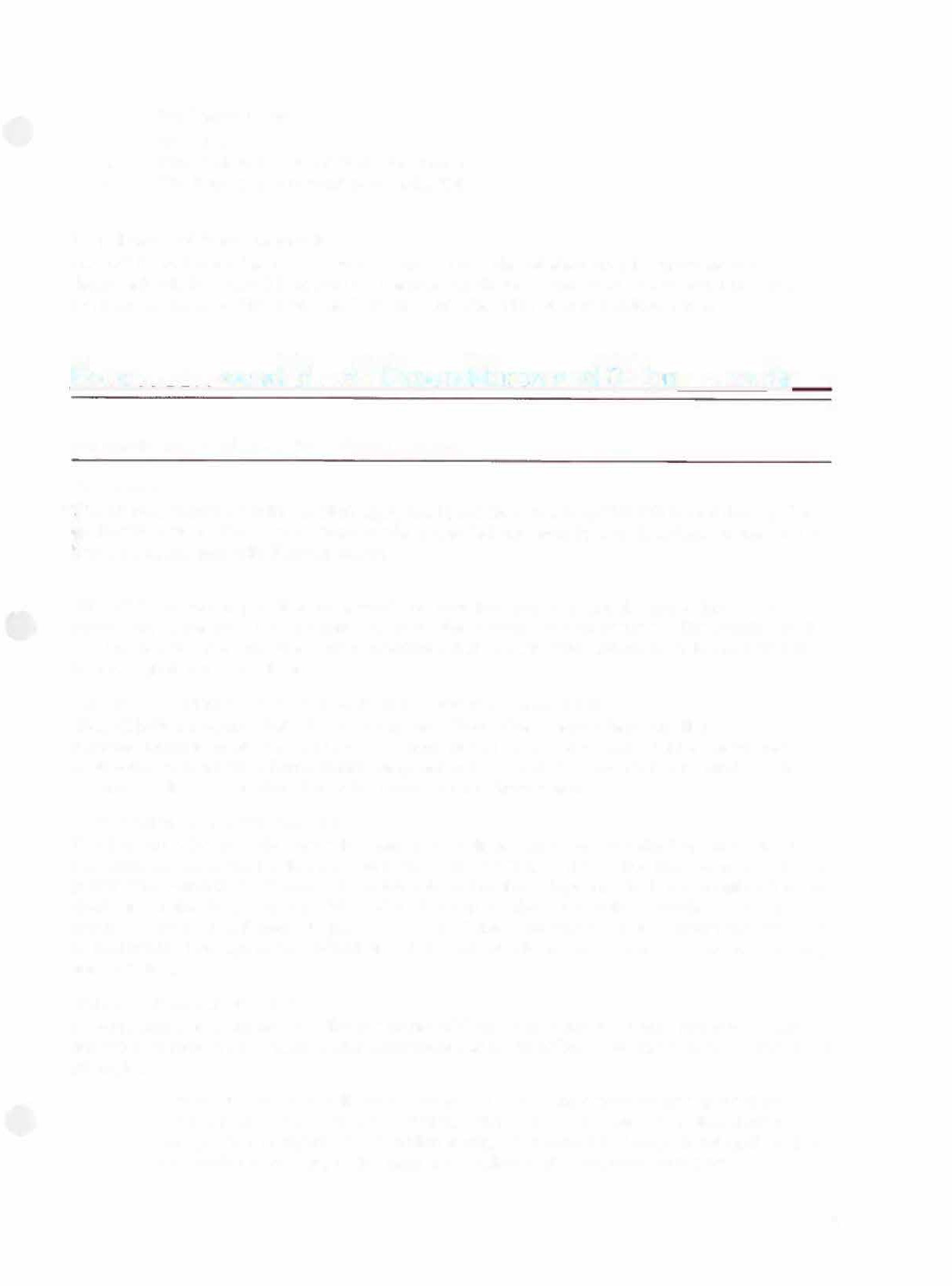 NALWDBFirst National Bank of Santa Fe choiceThe bank account number of NALWDBTimeliness of Bank DepositsNALWDB shall make bank deposits as soon as possible. All electronic transfers will be deposited only in NALWDB Account at the bank of choice of the NALWDB Board. Presently, the bank of choice is First National Bank of Santa Fe, a Division of Sunflower Bank.frqlicies Associated with Expenditures and DisbursementsPurchasing Policies and ProceduresOverviewThe policies described in this section apply to all purchases made by NALWDB. Additional policies applicable only to those purchases made under federal awards are described in the section MPolicies Associated with Federal Awards".NALWDB follows a practice of ethical, responsible and reasonable procedures related to purchasing, agreements and contracts, and related forms of commitment. The policies in this section describe the principles and procedures that all staff shall adhere to in the completion of their designated responsibilities.Record-Keeping Associated with Independent ContractorsNALWDB/Fiscal Agent shall obtain a completed Form W-9 or equivalent substitute documentation from all vendors to whom payments are made. A record shall be maintained of all vendors to whom a Form 1099 is required to be issued at year-end. Payments to such vendors shall be accumulated over the course of a calendar year.Responsibility for PurchasingThe Executive Director shall have the authority to initiate purchases on behalf of NALWDB, within the guidelines described in this policies manual. In addition, the Executive Director may delegate purchasing authority to responsible individuals within their department. The Executive Director shall inform the Financial Specialist of all individuals that may initiate purchases or prepare purchase orders. The Financial Specialist shall maintain a current list of all authorized purchasers of NALWDB. The approved individuals shall sign all claims for payment, thereby signifying authorization.Non-Discrimination PolicyAll vendors/contractors who are the recipients of Organization funds, or who propose to perform any work or furnish any goods under agreements with NALWDB, shall agree to these important principles:Vendors/Contractors will not discriminate against any employee or applicant for employment because of race, religion, color, sexual orientation or national origin, except where religion, sex, or national origin is a bona fide occupational qualification reasonably necessary to the normal operation of the vendors/contractors.16Vendors/contractors agree, to post in conspicuous places, available to employees and applicants for employment, notices setting forth the provisions of this non­ discrimination clause. Notices, advertisements and solicitations placed in accordance with Federal law, rule or regulation shall be deemed sufficient for meeting the intent of this section.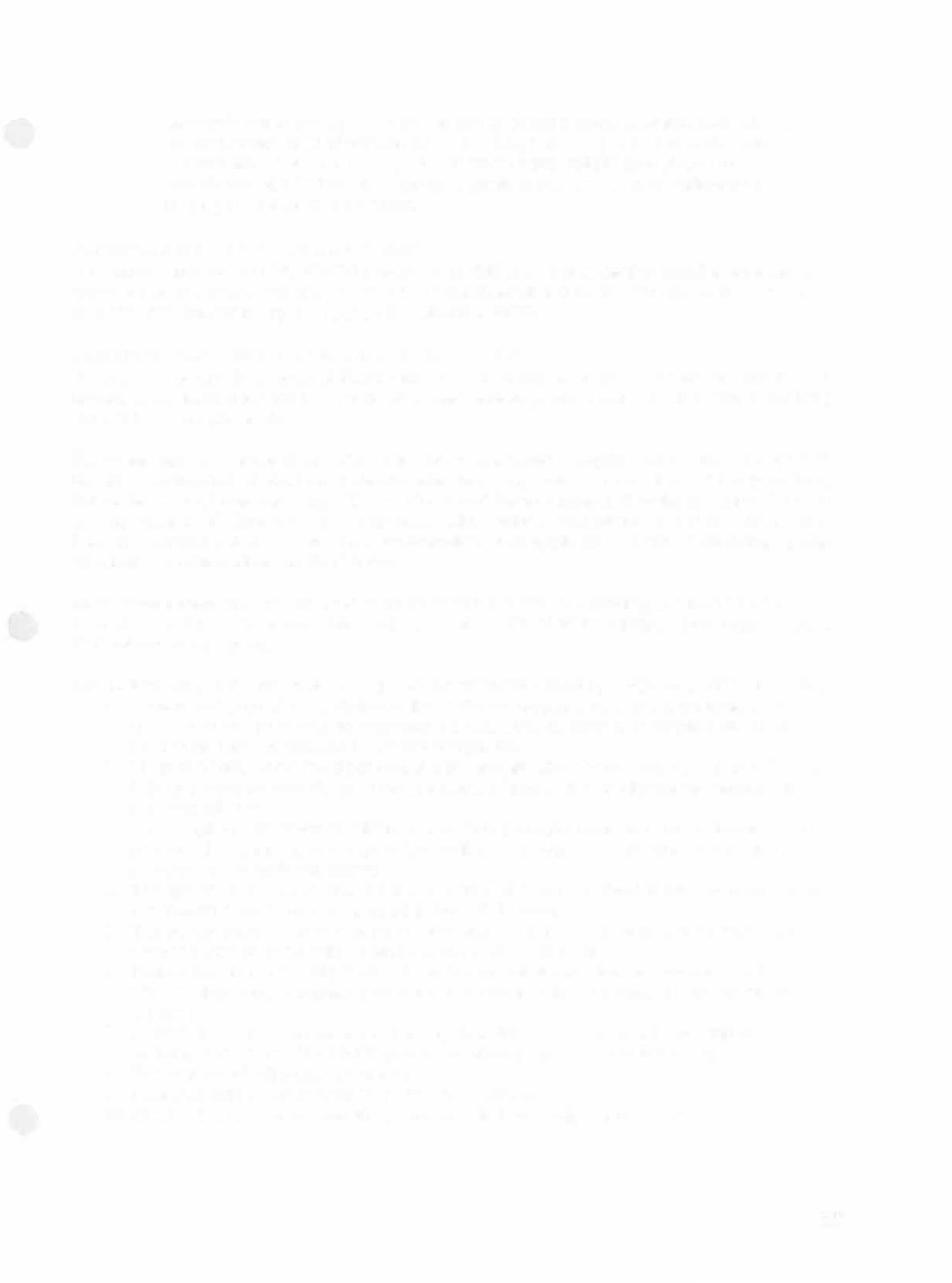 Authorizations and Purchasing LimitsAll contracts in excess of $5,000.00 between NALWDB and outside parties must be reviewed and approved by the Board of Directors, as well as the Executive Director. The Executive Director is authorized to enter into any contract on behalf of NALWDB.Required Solicitation of Quotations from VendorsPurchase decisions in excess of $5,000 for labor, equipment, supplies or services purchased, leased or contracted for shall be made only after receiving, whenever possible, oral quotations from at least two (2) vendors.Purchase decisions exceeding $25,000 for labor, equipment, supplies or services purchased, leased or contracted for shall be made only after receiving whenever possible, written quotations from at least two (2) vendors. Specific selections shall be recommended by the Executive Director to the Board of Directors, for approval, with written quotations attached for review. Recommendations shall be based on consideration of all applicable criteria as described under "Evaluation of Alternative Vendors" below.All Purchase decisions of $100,000 or more shall be made by obtaining competitive proposals from at least three (3) responsible vendors. Sealed bids shall be utilized when required by a Federal-awarding agency.Solicitations for goods and services (requests for proposals) should provide for all of the following:A clear and accurate description of the technical requirements for the material, product or service to be procured. In competitive procurements, such a description shall not contain features, which unduly restrict competition.Requirements, which the bidder must fulfill, and all other factors to be used in evaluating bids or proposals (see the next section entitled "Evaluation of Alternative Vendors" for required criteria)A description, whenever practicable, of technical requirements in terms of functions to be performed or performance required, including the range of acceptable characteristics or minimum acceptable standards.The specific features of "brand name or equal" descriptions that bidders are required to meet when such items are included in the solicitations.The acceptance, to the extent practicable and economically feasible, of products and services dimensioned in the metric system of measurement.Preference, to the extent practicable and economically feasible, for products and services that conserve natural resources and protect the environment and are energyefficient.	format, if any, in which proposals must be submitted, including the name of NALWDB person to whom proposals should be sent.The date by which proposals are due.Required delivery or performance dates/schedules.Clear indications of the quantity (ies) requested and unit(s) of measure.17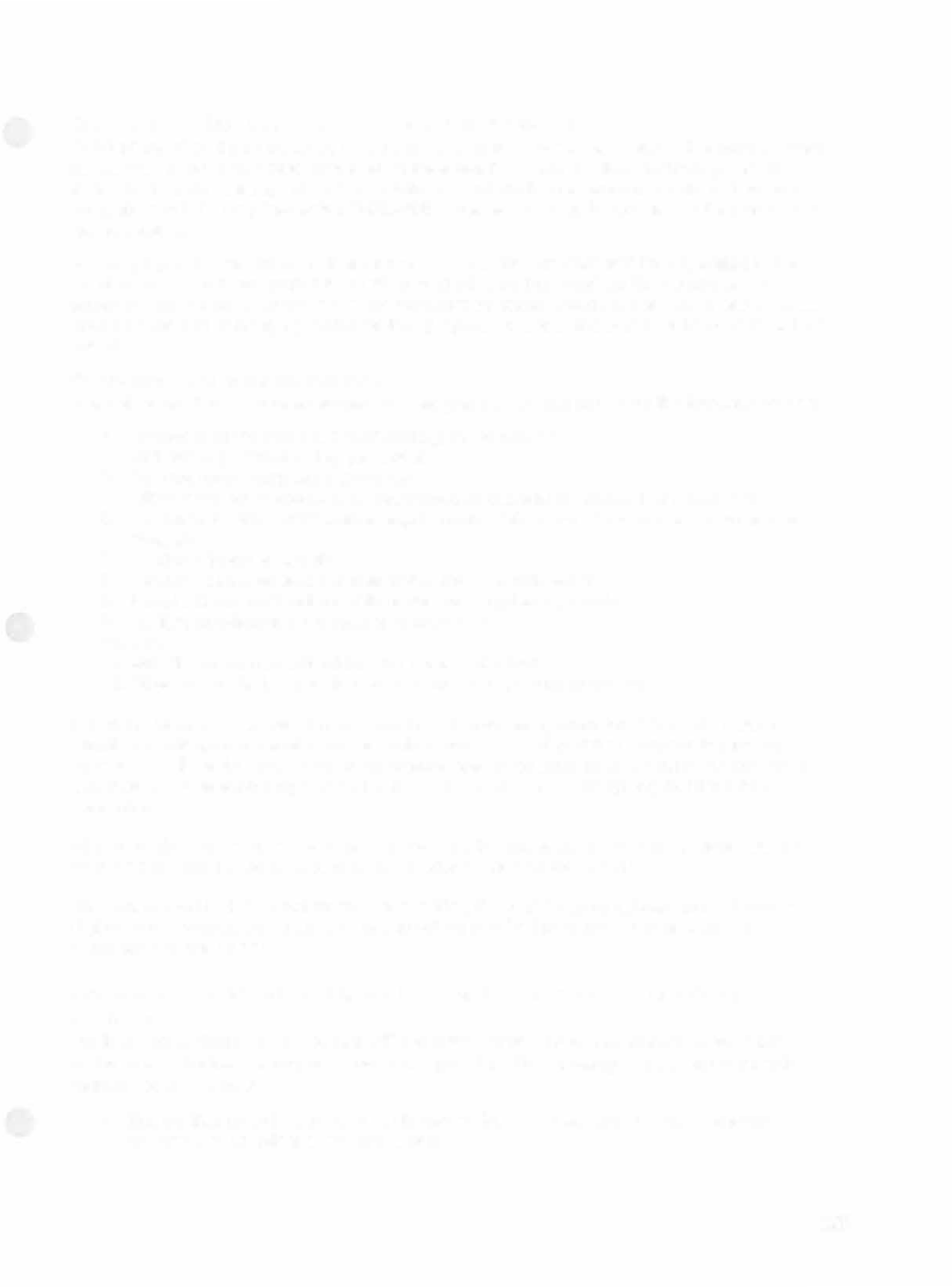 Extensions of Due Dates and Receipt of Late ProposalsSolicitations should provide for sufficient time to permit the preparation and submission of offers before the specified due date. However, in the event that a prospective bidder requests an extension to a due date specified in a solicitation, and such an extension is both justified and compatible with the requirements of NALWDB, an extension may be granted by the purchasing representative.Vendor proposals are considered late if received after the due date and time specified in the solicitation. All such late proposals shall be marked "Late Proposal" on the outside of the envelope and retained, unopened, in the procurement folder. Vendors that submit late proposals shall be sent a letter notifying them that their proposal was late and could not be considered for award.Evaluation of Alternative VendorsAlternative vendors shall be evaluated on a weighted scale that considers the following criteria:Adequacy of the proposed methodology of the vendorSkill and experience of key personnelDemonstrated company experienceOther technical specifications (designated by department requesting proposals)Compliance with administrative requirements of the request for proposal (format, due date, etc.)Vendor's financial stabilityVendor's demonstrated commitment to the nonprofit sectorResults of communications with references supplied by vendorAbility/commitment to meeting time deadlinesCostMinority- or women-owned business status of vendorOther criteria (to be specified by department requesting proposal)Not all of the preceding criteria may apply in each purchasing scenario. However, in each situation requiring consideration of alternative vendors, the department responsible for the purchase shall establish the relative importance of each criterion prior to requesting proposals and shall evaluate each proposal on the basis of the criteria and weighting that have been determined.After a vendor has been selected and approved by the department director, the final selection shall be approved by the Executive Director prior to entering into a contract.The contract will include a statement that specifies the work to be completed and milestones that must be measurable. Quarterly reports will be required to include current status of completion of milestones.Affirmative Consideration of Minority, Small Business and Women-Owned BusinessesPositive efforts shall be made by NALWDB to utilize small businesses, minority-owned firms, and women's business enterprises, whenever possible. The following steps shall be taken in furtherance of this goal:Ensure that small business, minority-owned firms, and women's business enterprises are used to the fullest extent practicable.18Make information on forthcoming opportunities available and arrange time frames for purchases and contracts to encourage and facilitate participation by small businesses, minority-owned firms and women's business enterprises.Consider in the contract process whether firms competing for larger contracts tend to subcontract with small businesses, minority-owned firms and women's business enterprises.Encourage contracting with consortiums of small businesses, minority owned firms and women's business enterprises when a contract is too large for one of these firms to handle individually.Use the services and assistance, as appropriate, of such organizations as the Small Business Administration and the Department of Commerce's Minority Business Development Agency in the minority-owned firms and women's business enterprises.Procurement Under Federal AwardsProcurement of goods and services whose costs are charged to Federal awards received by NALWDB, are subject to the specific policies of NALWDB purchasing policies described earlier, under "Purchasing Policies and Procedures." In addition, procurements associated with Federal awards are subject to the following supplemental policies:NALWDB shall avoid purchasing items that are not necessary for the performance of the activities required by a Federal award.Where appropriate, an analysis shall be made of lease and purchase alternatives to determine which would be the most economical and practical procurement for the Federal government.Documentation of the cost and price analysis associated with each procurement decision shall be retained in the procurement files pertaining to each Federal award.For all procurements in excess of the small purchase acquisition threshold (currently$100,000), procurement records and files shall be maintained that include all of the following:The basis for contractor selection.Justification for lack of competition when competitive bids or offers are not obtained.The basis for award cost or price.NALWDB shall make all procurement files available for inspection upon request by a Federal Awarding Agency.All contracts with vendors shall require the vendor to certify, in writing, that it has not been suspended or disbarred from doing business with any Federal agency.In addition, no employee, officer, or agent of NALWDB shall participate in the selection, award, or administration of a contract supported by Federal funds if a real or apparent conflict of interest would be involved. Such a conflict would arise when the employee, officer, or agent, any member of her or his immediate family, his/her partner, or an organization which employs or is about to employ any of the parties indicated herein, has a financial or other interest in the firm selected for an award.Special Purchasing ConditionsEmergencies : Where equipment, materials, parts, and/or services are needed, quotations will not be necessary if the health, welfare, safety, etc., of staff and protection of organization property is involved.Single Distributor/Source : Where there is only one (1) distributor for merchandise needed and no other product meets the stated needs or specifications, quotations will not be necessary.Federally Funded Programs: Purchases that will be charged to programs funded with Federal awards will be subject to additional policies. These policies are described in a separate section, "Policies Associated with Federal Awards."Account s Payable ManagementNALWDB strives to maintain efficient business practices and good cost control. A well­ managed accounts payable function can assist In accomplishing this goal from the purchasing decision through payment and check reconciliation.Any expenses incurred by CEO and NALWDB board members while conducting board business needs to be approved by the board prior to payment. Any expenses or estimated expenses in excess of $150.00 by any CEO or NALWDB board member will need preapproval from NALWDB.The recording of assets or expenses and the related liability, is performed by an employee independent of ordering and receiving. The amounts recorded are based on the vendor invoice for the related goods or services. The vendor invoice should be supported by an Accounts Payable approval form and should be reviewed and approved by the Executive Director, prior to being processed for payment. The Executive Director will forward all approved bills to the Finance Manager for payment in a timely manner.Q	The primary objective for accounts payable and cash disbursements is to ensure that:Disbursements are properly authorizedInvoices are processed in a timely mannerVendor credit terms and operating cash are managed for maximum benefitsRecording of Accounts PayableAll valid accounts payable transactions, properly supported with the required documentation, shall be recorded as accounts payable in a timely manner.Accounts payable are processed on a weekly basis. Information is entered into the system from approved invoices or disbursement vouchers with appropriate documentation attached.Only original invoices will be processed for payment unless duplicated copies have been verified as unpaid by researching the vendor records. No vendor statements shall be processed for payment.Accounts Payable Cut-OffFor purposes of the preparation of NALWDB's quarterly financial statements, all vendor invoices that are received, approved and supported with proper documentation by the tenth business day of the following month can be recorded as accounts payable if the invoice pertains to goods or services delivered within that period.Processing of VouchersThe following procedures shall be applied to each voucher:Check the mathematical accuracy of the vendor invoiceAttach an Accounts Payable Approval Form to each voucher. On each voucher.Document the general ledger distribution, using NALWDB's current chart of accountsObtain the review, approval, and signature of the department director, or designee associated with the goods or services purchasedApprovals by department directors indicate their acknowledgement of satisfactory receipt of the goods or services invoiced, agreement with all terms appearing on the vendor invoice, agreement with general ledger account coding, and agreement to pay vendor in full. Approvals shall be documented with initials or signatures of the approving individual.Payment DiscountsTo the extent practical, NALWDB takes advantage of all prompt payment discounts offered by vendors. When availability of such discounts is noted, and all required documentation in support of payment is available, payments will be scheduled so as to take full advantage of the discounts.Employee Expense ReportsReimbursements for travel expenses, business meals, or other approved costs will be made only upon the receipt of a properly approved and completed expense reimbursement form (see further policies under "Travel"). All receipts must be attached, and a brief description of the business purpose of the trip or meeting must be noted on the form.Expense reports will be processed for payment in the next vendor payment cycle provided that sufficient funds are available. All Employee Expense reports must be approved and signed off by the Executive Director before any payment is processed. The Executive Director's expense()		report must be approved and signed by one of the following: CEO, Board Chair, or designated supervisor.Use of Company Credit CardThe use of the NALWDB credit card is limited to authorized personnel for NALWDB purposes allowed by its established procurement and cost policies. Use of the NALWDB credit card for an employee's personal costs that are later reimbursed is prohibited.Cash and Cash ManagementCash Disbursements (Check Writing) PoliciesCheck PreparationFiscal Agent prints vendor and expense reimbursement checks on a weekly basis when funds are available. All vendor and expense reimbursement checks shall be produced in accordance with the following guidelines:Expenditures must be supported in conformity with the purchasing, accounts payable, and travel policies described in this manualTiming of disbursements should generally be made to take advantage of all early­ payment discounts offered by vendorsGenerally, all vendors shall be paid within 30 days of submitting a proper invoice upon delivery of the requested goods or services unless there is a delay in receiving fundsfrom its funding sources (ex. Maine Department of Labor). Payment will be made to any vendor once funds have been received from the funding source.Total cash requirements associated with each check run is monitored In conjunction with available cash balance in bank prior to the release of any checks.Checks shall be utilized in numerical order. Unused checks are stored in a locked cabinet in the Finance Manager's Office.Checks shall never be made payable to "bearer" or"cash".Checks shall never be signed prior to being prepared.Check DisbursementsEach week, checks processed by the Fiscal Agent will be provided to the NALWDB Executive Director for review. ACH payments processed by the Financial Manager will be provided to Fiscal Agent authorized personnel for review and approval.Backup for each check, including the original invoice and Accounts Payable approval slip, will be attached to each check.Checks/ACH payments over $10,000 must have dual signature except for checks payable to the following:Contracted workforce service provider (the rationale being that weekly disbursements are expected to exceed $10,000).The following people are eligible for providing the second signature/ACH approval:Fiscal agentFiscal agent AdministratorExecutive DirectorVoided Checks and Stop PaymentsChecks may be voided due to processing errors by making proper notations in the check register and defacing the check by clearly marking it as "VOID". All voided checks shall be retained to aid in preparation of bank reconciliations.Stop payment orders may be made for checks lost in the mail or other valid reasons. Stop payments are processed by telephone instruction and written authorization to the bank by fiscal personnel with this authority. A journal entry is made to record the stop payment and any related bank fees.Stale ChecksNALWDB will write off checks of $1,000 or less that are more than 6 months old and that have not cleared NALWDB's bank account. For uncashed checks that are more than 6 months old, and that exceed $1,000, contact will be made with the payee to resolve the issue.All stale checks that are written off within the same fiscal year they were written, shall be credited to the same expense or asset account that was debited when the check was written, or the expenditure incurred. For stale checks written off in fiscal years subsequent to the year in which the check was written, the credit shall be to miscellaneous income.Cash AccountsNALWDB has one cash account, a checking account. The account is the property of the Fiscal Agent but is named "Northern Area Local Workforce Development Board" to differentiate it between other accounts held by the Fiscal Agent. Most NALWDB activity is run through this0	account.Payroll and rent are run through another Fiscal Agent cash account but are later billed to NALWDB for reimbursement from the NALWDB checking account.The Finance Manager has access to the account online and is able to view information (such as monthly statements or daily activity) as well as process ACH payments with approval from designated Fiscal Agent personnel.Petty CashNALWDB does not operate a petty cash account.Bank ReconciliationsBank account statements are obtained online by the Finance Manager each month and are reconciled to the General Ledger by the Financial Manager. They are then reviewed and signed by the Fiscal Agent each month.Drawdowns/Cash ManagementCash drawdown procedures shall minimize the time between the receipt of funds and the disbursement of funds. Advance payments will be allowed provided that the sub grantee has demonstrated the ability to maintain minimal time between receipt and disbursement of funds.Sub grantees that have failed to meet the above standards will be paid on a reimbursement basis.For Workforce Investment and Opportunity Act programs, interest earned from an interest­ bearing account is treated as program income.Sub Grantee Cash AdvancesSub Grantees are required to submit "Request for Funds" form FR-99. As a general rule, requests will be processed once a week. All requests are to be submitted to the Fiscal Agent, via e-mail, and are due no later than 5:00 pm on Wednesday.Sub Grantees are required to submit, with the signed FR-99, supporting documentation to back up all requested drawdown requests."Request for Funds" from all Sub Grantees will be compiled along wfth the requested amount to cover the NALWDB Administrative Expenses, and in turn submitted to the Maine Department of Labor Office by signed e-mail, using form FR-99. The requested funds should be available 7 business days following the request. Requests should take into consideration the delay in time between making the request and the availability of funds.Debt and Debt CollectionEstablishment of DebtA debt to NALWDB is established when costs are disallowed in writing by one of the following:Audit. An audit resolution findings and determinations letter;Ruling. A complaint and appeal ruling;Report. A report of an investigation;Closeout. A grant closeout report;Monitoring. A monitoring report.Collection of DebtCollection options available to NALWDB, include but are not limited to, the following:Cash Repayment. Requiring cash repayment from nonfederal sources;Withholding Funds. Withholding from current grant costs an amount equal to the disallowed costs to offset the debt;Noncash Repayment. Requiring repayment with the use of stand-in costs.Stand-in CostsStand-in costs are costs paid from non-federal sources that a grantee proposes to substitute for disallowed costs. In-kind contributions do not qualify as stand-in costs. To be valid substitutions, the proposed stand-in costs must:Have been reported as uncharged program costs under the same title and program year as were the disallowed costs;Have been incurred in compliance with laws, regulations, and contractual provisions governing expenditures;Be accounted for in the grantee's financial system records; and Not result in a violation of cost limitations.Waiver of Sanctions Relating to DebtNALWDB or MDOL does not have the authority to waive a debt. The option to request a waiver of sanctions must be made through MDOL who in turn, reviews the request before submitting to USDOL. Waivers will only be issued by the US Department of Labor if the expenditure of grant funds:Occurred at the sub grantee level;Was not due to willful disregard, gross negligence. Failure to observe accepted administrative standards, or did not constitute fraud; orIf fraud did exist, it was perpetrated against the grantee and its appeal and debt collection process has been exhausted with no repayment rendered. No waiver will be granted unless NALWDB determines that further collection action would be inappropriate or would prove futile.A waiver request must be accompanied by the resolution reports that established thedebt. If the DOL Employment and Training Administration (ETA) Grant Officer is resolving the finding, a request for waiver shall be made prior to the conclusion of the informal resolution period, normally 60 days from the date of the ETA Grant Officer's Initial Determination letter.Additional Debt Collection ProceduresCollections are performed on a daily, weekly, and monthly basis, according to a review of the outstanding items shown on the accounts receivable aging report. This report shows the current month's activity for each customer and prior to months' balances outstanding for 30, 60,0	and 90 plus days.Customers with unpaid balances may receive statements every thirty days. After a balance is unpaid for 60 days, a specific department employee contacts the customer by telephone and attempt to collect the amount due. A record is kept of all telephone contacts.If 90 days have elapsed without payment, the Finance Manager will send a letter to the customer requesting payment or documentation that payment has already been made. In addition, weekly telephone calls are placed in an attempt to collect the amount due.If 120 days have passed without payment, the account may be turned over to a collection agency if the amount due is less than $1,000.00. If the amount due is greater than $1,000.00, the account may be turned over NALWDB's attorney or collection agency.Fixed Asset Management	Capitalization PolicyPhysical assets acquired with unit costs in excess of $5000.00 are capitalized as fixed assets on the financial statements. Items with unit costs below this threshold shall be expensed in the year purchased.Capitalized fixed assets are accounted for at their historical cost, and all such assets, except land and certain works of art and historical treasures, are subject to depreciation over their0	estimated useful lives, as described later.Fixed AssetsEstablishment and Maintenance of a Fixed Asset ListingAll capitalized fixed assets shall be recorded in a property log. This log shall include the following information with respect to each asset:Date of acquisitionCostDescription (including color, model, and serial number)Location of assetDepreciation methodEstimated useful lifeA physical inventory of all assets capitalized under the preceding policies will be taken on an annual basis by NALWDB. This physical inventory shall be reconciled to the property log and adjustments made as necessary.Expenditures to repair capitalized assets shall be expensed as incurred if the repairs do not materially add to the value of the property, or materially prolong the estimated useful life of the property.Expenditures to repair capitalized assets shall be capitalized if the repairs increase the value of0	property, prolong its estimated useful life, or adapt it to a new or different use. Such capitalized25repair costs shall be depreciated over the remaining estimated useful life of the property. If the repairs significantly extend the estimated useful life of the property, the original cost of the property shall also be depreciated over its new, extended useful life.Dispositions of Fixed AssetsIn the event a non-expendable asset is sold, scrapped, donated or stolen, adjustments need to be made to the fixed asset listing and property log. If money is received for the asset, then the difference between the money received and the "book value" (purchase price less depreciation) of the asset will be recorded as a loss, if the money received is less than the book value, and a gain if the money received is more than the book value.Write-Offs of Fixed AssetsThe Executive Director approves the disposal of all capitalized fixed assets that may be worn-out or obsolete. Property that is discovered to be missing or stolen will be reportedimmediately to the Executive Director. If not located, this property will be written off the books with the proper notation specifying the reason.Leases	Classification of LeasesNALWDB classifies all leases in which NALWDB is a lessee, as either capital or operating leases. NALWDB shall utilize the criteria described in the Statement of Financial Accounting Standards No. 13 in determining whether a lease is capital or operating in nature. Under these criteria, a lease shall be treated as a capital lease if, at the time of entering into the lease, any of the following factors are present:The lease transfers ownership to NALWDB at the end of the lease term.The lease contains a bargain purchase option.The lease term is equal to 75% or more of the estimated economic life of the leased property; orThe present value of the minimum lease payments is 90% or more of the fair market value of the leased property (using, as the interest rate, the lesser of NALWDB's incremental borrowing rate or, if known, the lessor's implicit rate).All leases that do not possess any of the four preceding characteristics shall be treated as operating leases. In addition, all leases that are immaterial in nature shall be accounted for as operating leases.Accounting for LeasesAll leases that are classified as operating leases and immaterial capital leases, shall be accounted for as expenses in the period in which the obligation to make a lease payment is incurred. For leases with firm commitments for lease payments that vary over the term of the lease (i.e. a lease with fixed annual increases that are determinable upon signing the lease), the amount that NALWDB shall recognize as monthly lease expense shall equal the average monthly lease payment over the entire term of the lease. Differences between the average monthly payment and the actual monthly payment shall be accounted for as an asset or liability of NALWDB.All leases that are classified, as capital leases shall be treated as fixed asset additions of NALWDB. As such, upon the inception of a capital lease, NALWDB shall record a fixed asset and a liability under the lease, based on the net present value of the minimum lease payments (or the fair value of the leased asset, if it is less than the present value of the lease payments). Periodic lease payments shall be allocated between a reduction in the lease obligation and interest expense. The fixed asset recorded under a capital lease shall be depreciated over the term of the lease, using the straight-line method of depreciation.NALWDB shall also maintain a control list of all operating and capital leases. This list shall include all relevant lease terms.Accrued Liabilities	The Finance Manager shall establish a list of commonly incurred expenses that may have to be accrued at the end of an accounting period. Some of the expenses that shall be accrued by NALWDB at the end of an accounting period are:Salaries and wagesPayroll taxesVacation pay (see policy below)RentGoods, property & services received but unpaid0	Financial StatementStandard Financial Statements of the OrganizationPreparing financial statements and communicating key financial information is a necessary and critical fiscal function. Financial statements are management tools used in making decisions, in monitoring the achievement of financial objectives, and as a standard method for providing information to interested parties external to NALWDB. Financial statements may reflect year-to­ year historical comparisons or current year budget to actual comparisons.The basic financial statements of NALWDB that are maintained on an organization-wide basis shall include:Statement of Financial Position - reflects assets, liabilities and net assets of NALWDB and classifies assets and liabilities as current or non-current/long-termStatement of Activities - presents support, revenues, expenses, and other changes in net assets of NALWDB, by category of net asset (unrestricted, temporarily restricted and permanently restricted)Statement of Cash Flows - reports the cash inflows and outflows of NALWDBFrequency of PreparationThe objective of the fiscal department is to prepare accurate financial statements in accordance with generally accepted accounting principles and distribute them in a timely and cost-effective manner. In meeting this responsibility, the followlng policies shall apply:A standard set of financial statements shall be produced prior to each quarterly board meeting. The financial statements shall include the following:Individual statements of activities on a departmental and functional basis (and/or program/grant basis)Comparisons of actual year-to-date revenues and expenses with year-to-date budgeted amountsThe quarterly set of financial statements shall be prepared on the accrual method of accounting.Review and DistributionAll financial statements and supporting schedules shall be reviewed and approved by the NALWDB board at their scheduled meetings.Government ReturnsOverviewNALWDB's Fiscal Agent, must be aware of its tax and information return filing obligations and comply with all such requirements of federal, state and local jurisdictions. Filing requirements of NALWDB include, but are not limited to, filing annual information returns with IRS and the State.Filing of ReturnsFilings made by Fiscal agent include, but are not limited to, the following returns:W-2's and 1099's - Annual report of employee and non-employee compensation, based on calendar-year compensation, on the cash basis. These information returns are due to employees and independent contractors by January 31 of each year, and to federal government by February 28 of each year.Form 941 - Quarterly payroll tax returns filed with the IRS to report wages paid to employees and federal payroll taxes. Form 941 is due by the end of the month following the end of each quarter, or ten (10) days later if all payroll tax deposits have been made in a timely manner during the quarter.Public Access to Information ReturnsUnder regulations that became effective in 1999, NALWDB is subject to federal requirements to make the following forms "widely available" to all members of the general public:1. The Fiscal Agent's original application for recognition of its tax-exempt status (Form 1023 or Form 1024), filed with IRS, and all accompanying schedules and attachments.NALWDB adheres to the following guidelines in order to comply with the preceding public disclosure requirements:Anyone appearing in person at the offices of NALWDB during normal working hours making a request to inspect the forms will be granted access to a file copy of the forms. The Fiscal Agent shall be responsible for maintaining a copy of each form and for making it available to the public.For all written requests for copies of forms received by NALWDB, NALWDB shall require pre- payment of all copying and shipping charges. For requests for copies that are received without pre-payment, NALWDB will notify the person requesting the form(s) of the policy by telephone or by letter, within seven (7) days of receipt of the original request.The copying cost charged by NALWDB for providing copies of shall be $1.50 per page. All copies shall be shipped to the person requesting the form by mail.After payment is received by NALWDB, copies shall be mailed within 30 days. Making of all copies and shipping within the 30-day time period shall be the responsibility of the fiscal department.NALWDB shall accept certified checks and money orders for requests for copies made in person. NALWDB shall accept certified checks, money orders and personal checks as payment for copies of forms requested in writing.BudgetingOverviewBudgeting is an integral part of managing any organization in that it is concerned with the translation of organizational goals and objectives into financial and human resource terms. A budget should be designed and prepared to direct the most efficient and prudent use of NALWDB's financial and human resources. A budget is a management commitment of a plan for present and future organizational activities that will ensure survival. It provides an opportunity to examine the composition and viability of NALWDB's programs and activities simultaneously in light of the available resources.Preparation and AdoptionNALWDB prepares an annual budget on the accrual basis of accounting. To prepare the budget, the Finance Manager shall examine historical financial activity to aid in preparation of the first draft of the budget.A draft of the budget is presented to the Executive Director for discussion, revision, and initial approval. The revised draft is then submitted to the NALWDB board for discussion, review and approval.NALWDB adopts a draft budget prior to the beginning of the fiscal year. The purpose of adopting a draft budget at this time is to allow adequate time for the fiscal department to input the budget into the accounting system and establish appropriate accounting and reporting procedures (including any necessary modifications to the chart of accounts) to ensure proper classification of activities, and comparison of budget to actual once the year begins. The Board of Directors will review and approve the draft budget at the first quarterly meeting of the fiscal year, and the draft budget will become official. This officially approved budget Is subject to change throughout the fiscal year, with board approval, due to changes in funding.Annual Audit	Role of the Independent AuditorThe Fiscal Agent for the NALWDB will arrange for an annual audit of the financial statements to be conducted by an independent accounting firm. Audited financial statements, including the auditor's opinion, will be submitted and presented to the Board of Directors by the independent accounting firm at the following quarterly meeting.How Often to Review the Selection of the Auditor?NALWDB's Fiscal Agent shall review the selection of its independent auditor in the following circumstances:Anytime there is dissatisfaction with the service of the current firmWhen a fresh perspective and new ideas are desiredEvery 5 years to ensure competitive pricing and a high quality of service (this is not a requirement to change auditors every five years; simply to re-evaluate the selection)Selecting an AuditorThe selection of an accounting firm to conduct the annual audit is a task that should be taken very seriously. The following factors shall be considered by NALWDB in selecting an accounting firm:The firm's reputation in the nonprofit communityThe depth of the firm's understanding of and experience with not-for-profit organizations [and federal reporting requirements under 0MB Circular A-133]The firm's demonstrated ability to provide the services requested in a timely mannerThe ability of the firm personnel to communicate with NALWDB personnel in a professional and congenial mannerIf NALWDB decides to prepare and issue a written Request for Proposal (RFP) to be sent to prospective audit firms, the following information shall be included:Period of services requiredType of contract to be awarded (fixed fee, cost basis, etc.)Complete description of the services requested (audit, management letter, tax returns, etc.)Identification of meetings requiring their attendance, such as staff or Board of Director meetingsIdentification of need to perform audit in accordance with 0MB Circular A-133Other information considered appropriateDescription of proposal and format requirementsDue date of proposalsMinimum Proposal Requirements from prospective CPA firms shall be:Firm backgroundBiographical information (resumes) of key firm member who will serve NALWDBClient referencesInformation about the firm's capabilitiesFirm's approach to performing an auditCopy of the firm's most recent quality/peer review report, including any accompanying letter of findingsOther resources available with the firmExpected timing and completion of the auditExpected delivery of reportsCost estimate including estimated number of hours per staff memberRate per hour for each auditorOther information as appropriateNALWDB shall form an audit subcommittee. Copies of all proposals shall be forwarded to each member of the audit subcommittee. After the audit subcommittee narrows down the field ofprospective auditors to three firms, the Finance Manager and audit subcommittee will make the final recommendation to the Board of Directors for approval.Preparation for the Annual AuditNALWDB shall be actively involved in planning for, and assisting with NALWDB's independent accounting firm in order to ensure a smooth and timely audit of its financial statements. In that regard, the fiscal department shall provide assistance to the independent auditors by doing as much work as possible in order to assist the auditors and, therefore, reduce the cost of the audit.Throughout the audit process, it shall be the policy of NALWDB to make every effort to provide schedules, documents and information requested by the auditors in a timely manner.Concluding the AuditUpon receipt of a draft of the audited financial statements of NALWDB from its independent auditor, the Fiscal Agent shall perform a detailed review of the draft, consisting of the following procedures:Carefully read the entire report for typographical errorsTrace and agree each number in the financial statements and accompanying footnotes to the accounting records and/or internal financial statements of NALWDBReview each footnote for accuracy and completenessAny questions or errors noted as part of this review shall be communicated to the independent auditor in a timely manner and resolved to the satisfaction of the Fiscal Agent.It shall also be the responsibility of the NALWDB to review and respond, in writing, to all management letter findings, or other internal control and compliance report findings and recommendations made by the independent auditor.InsuranceOverviewIt is fiscally prudent to have an active risk management program that includes a comprehensive insurance package. This will ensure the viability and continued operations of NALWDB.NALWDB maintains adequate general liability insurance, as well as coverage for buildings, contents, computers, fine arts, equipment, machinery and other items of value.Coverage GuidelinesAs a guideline, NALWDB will arrange for the following types and levels of insurance as aminimum: Type of Coverage Directors and Officers Professional Liability8mount_of Coverage$1,000,000$1,000,000 for the contracted Finance Manager0	NALWDB shall maintain a detailed listing of all insurance policies in effect. This listing shallinclude the following information, at a minimum:Description (type of insurance)Agent and insurance companyCoveragePolicy effective datesInsurance DefinitionsWorkers' Compensation and Employer's LiabilityContractors are required to comply with applicable Federal and State workers' compensation and occupational disease statutes. If occupational diseases are not compensated under those statutes, they shall be covered under the employer's liability insurance policy except when contract operations are so commingled that it would not be practical to require this coverage.Fidelity BondFor all personnel handling cash, preparing or signing checks, NALWDB shall obtain insurance that provides coverage in a blanket fidelity bond. The specific needs of NALWDB will determine the dollar limit of this coverage.Comprehensive LiabilityThis type of coverage may include directors, officers and employee general liability insurance, buildings, contents, computers, fine arts, boilers and machinery.Administration of Federal AwardsDefinitionsThere are several types of agreements through which NALWDB may receive financial assistance from a donor/granter agency:Grant: A financial assistance award given to NALWDB to carry out its program purpose.Contract: A mutually binding legal agreement where NALWDB agrees to provide supplies or services and the donor agrees to pay for them.Cooperative Agreement: A legal agreement where NALWDB implements a program with the direct involvement of the donor.Throughout this manual, Federal assistance received in any of these forms will be referred to as a Federal "award."Preparation and Review of ProposalsIndividual departments are responsible for preparing proposals for projects that the department intends to pursue. However, all proposals shall be reviewed and approved in writing by the Executive Director prior to submission to government agencies or other funding sources.Post-Award ProceduresAfter an award has been made, the following steps shall be taken:Verify the specifications of the grant or contract. The Finance Manager shall review the terms, time periods, award amounts and expected expenditures associated with the award. A CFDA (Catalog of Federal Domestic Assistance) number shall be determined for each award. All reporting requirements under the contract or award shall be summarized.Create new general ledger accounts. New accounts shall be established for the receipt and expenditure categories in line with the grant or contract budget.Gather documentation. A file is established for each grant or contract. The file contains the proposal, all correspondence regarding the grant or contract, the final signed award document and all reports submitted to the funding sources.Compliance with Laws, Regulations and Provisions of AwardsNALWDB recognizes that as a recipient of Federal funds, NALWOB is responsible for compliance with all applicable laws, regulations, and provisions of contracts and grants. To ensure that NALWDB meets this responsibility, the following policies apply with respect to every grant or contract received directly or indirectly from a Federal agency:For each Federal award, a NALWDB employee within the department responsible for administering the award will be designated as "Grant/Project Manager" (GPM).The GPM shall take the following steps to identify all applicable laws, regulations, and provisions of each grant and contract:Read each award and prepare a summary of key compliance requirements and references to specific laws and regulations.Review the "OMB Circular A-133 Compliance Supplement" (updated annually) published by the Office of Management and Budget (0MB) for compliance requirements unique to the award and for compliance requirements common to all Federal awards.Review the section of the Catalog of Federal Domestic Assistance applicable to the award.The fiscal department shall forward copies of applicable laws regulations to the GPM (such as 0MB Circulars, pertinent sections of compliance supplements, and other regulations).The GPM and/or the NALWDB Fiscal Department shall identify and communicate anyspecial changes in policies and procedures necessitated by Federal awards as a result of the review of each award.The GPM shall take all reasonable steps necessary to identify applfcable changes in laws, regulations, and provisions of contracts and grants. Steps taken in this regard shall include, but not be limited to, reviewing subsequent grant and contract renewals, reviewing annual revisions to the "OMS Circular A-133 Compliance Supplement", and communications with Federal awarding agency personnel.The GPM shall cooperate with NALWDB's independent auditors by informing the CPAfirm as to applicable laws, regulations, and provisions of contracts and grants and communicating known instances of noncompliance with laws, regulations, and provisions of contracts and grants to the auditors.Certification Regarding Debarment, Suspension and Other Responsibility MattersThis Certification is required by the Regulations Implementing Executive Order 12549, Debarment and Suspension, 29 CFR Part 98, Section 98.510, Participants' Responsibilities. The Regulations were published as Part VII of the May 26, 1988 Federal Register (pages 19160-19211 ).The inability of a person to provide the Certification required below will notnecessarily result in denial of participation in this covered transaction. The prospective participantshall submit an explanation of why it cannot provide the Certification set out below. The Certification or explanation will be considered in connection with the US Department of Labor's (DOL) determination whether to enter into this transaction. However, failure of the prospective primary participant to furnish a Certification or an explanation shall disqualify such person from participation in this transaction.The Certification in this clause is a material representation of fact upon which reliance was placed when the US DOL determined to enter into this transaction. If it is later determined that the prospective primary participant knowingly rendered an erroneous Certification, in addition to other remedies available to the Federal Government, the DOL may terminate this transaction for cause of default.The prospective primary participant shall provide immediate written notice to the DOL, if at any time, the prospective primary participant learns its Certification was erroneous when submitted or has become erroneous by reason of changed circumstances.The terms "covered transaction", "debarred", "suspended", "ineligible", "lower tier covered transaction", "participanr, "person", "primary covered transaction", "principal", "proposal", and "voluntarily excluded", as used in this clause, have the meanings set out in the Definitions and Coverage sections of the rules implementing Executive Order 12549. You may contact the DOL for assistance in obtaining a copy of these regulations.The prospective primary participant agrees by submitting this proposal that, should the proposed covered transaction be entered into, it shall not knowingly enter into any lower tier covered transaction with a person who is debarred, suspended, declared ineligible, or voluntarily excluded from participation in this covered transaction, unless authorized by the DOL.The prospective primary participant further agrees by submitting this proposal that itwill include the clause entitled "Certification Regarding Debarment, Suspension, Ineligibility and Voluntary Exclusion-Lower Tier Transactions", provided by the DOL, without modification, in all lower tier covered transactions and in all solicitations for lower tier covered transactions.A participant in a covered transaction, may rely upon a certification of a prospective participant in a lower tier covered transaction that it is not debarred, suspended, ineligible, or voluntarily excluded from the covered transaction, unless it knows that the certification is erroneous. A participant may decide the method and frequency by which it determines the eligibility of its principals. Each participant may, but is not required to, check the Lists of Parties Excluded from Procurement or Non-procurement Programs.Nothing contained in the foregoing shall be construed to require establishment of a system of records in order to render in good faith the certification required by this clause. The knowledge and information of a participant is not required to exceed that which is normally possessed by a prudent person in the ordinary course of business dealings.Except for transactions authorized under paragraph 6 of these instructions, if a participant in a covered transaction knowingly enters into a lower tier covered transaction with a person who is suspended, debarred, ineligible, or voluntarily excluded from participation in this transaction, in addition to other remedies available to the Federal Government, the DOL may terminate this transaction for cause or default.)The prospective primary participant certifies to the best of its knowledge and belief that it and its principles:Are not presently debarred, suspended, proposed for debarment, declared ineligible, or voluntarily excluded from covered transactions by any Federal department or agency;34Have not within a three-year period preceding this proposal been convicted of, or had a civil judgment rendered against them for commission of fraud or a criminal offense in connection with obtaining, attempting to obtain, or performing a public (Federal, State or local) transaction or contract under a public transaction, violation of Federal or State antitrust statutes or commission of embezzlement;Theft, forgery, bribery, falsification or destruction of records, making false statements, or receiving stolen property;Are not presently indicted for, or otherwise criminally or civilly charged by a government entity (Federal, State or local) with commission of any of the offenses enumerated in paragraph b of this Certification; andHave not within a three-year period preceding this application/proposal had one or more public transactions (Federal, State or local) terminated for cause or default.Where the prospective primary participant is unable to certify to any of the statements in this Certification, such prospective participant shall attach an explanation to the proposal.Billing and Financial Reporting 	NALWDB strives to provide management, staff and funding sources with timely and accurate financial reports applicable to federal awards. These reports include monthly and cumulative expenditures, a project budget, and a balance remaining column.NALWDB shall prepare and submit financial reports as specified by the financial reporting clause of each grant or contract award document. Preparation of these reports shall be the responsibility of the Finance Manager, subject to review and approval by the Board of Directors.The following policies shall apply to the preparation and submission of billings to federal agencies under awards made to NALWDB:NALWDB requests reimbursement after expenditures have been incurred, unless an award specifies another method.Each award normally specifies a particular billing cycle; therefore, a schedule is established for each grant and contract to ensure that reimbursement is made on a timely basis along with any other reporting that is required in addition to the financial reports.Requests for reimbursement of award expenditures will use the actual invoice amounts.All financial reports required by each Federal award will be prepared and filed on a timely basis. To the extent NALWDB's year-end audit results in adjustments to amounts previously reported to Federal agencies, revised reports shall be prepared and filed in accordance with the terms of each Federal award.If a Federal award authorizes the payment of cash advances to NALWDB, the Finance Manager may request that such an advance be made. Upon receipt of a cash advance from a Federal agency, NALWDB shall reflect a liability equal to the advance. As part of the monthly closeout and invoicing process, the liability shall be reduced, and revenue recognized, in an amount equal to the allowable costs incurred for that period.0Q	Cash Drawdown'sCash drawdowns from Federal grants shall be made weekly in conjunction with the accounts payable and payroll schedule, based on need.The Fiscal Agent shall request drawdowns from the United States Department of Labor based on a listing of cash disbursements due to be paid within the next week.ln addition, the following schedule shall be completed to reconcile cash on hand and to estimate NALWDB's need for additional funds:+	Federal cash drawn to dateYTD expenses as of the end of the prior month Estimated disbursements this month to date=	Subtotal (Estimated cash on hand today)Subrecipient reimbursement and actual cash needs (estimates cannot be used)=	Amount to be requestedSolicitations of Bids from VendorsAll purchases in excess of $5,000 but, less than $25,000, shall be made by obtaining oral or0	written quotations from at least two responsible vendors.All purchases of at least $25,000, but less than $100,000, shall be made by obtaining writtenquotations from at least two responsible vendors.All purchases of $100,000 or more shall be made by obtaining competitive proposals from at least three responsible vendors. Sealed bids shall be utilized when required by the Federal­ awarding agency.NALWDB shall not utilize the "cost-plus-a-percentage-of-cost" method of contracting with vendors.Provisions Included in all ContractsNALWDB includes all of the following provisions, as applicable, in all contracts (including small purchases) with vendors and sub-grants to grantees:Equal Employment Opportunity:	All contracts shall contain a provision requiring compliance with E.O. 11246, "Equal Employment Opportunity," as amended by E.O. 11375, "Amending Executive Order 11246 Relating to Equal EmploymentOpportunity," and as supplemented by regulations at 41 CFR part 60, "Office of Federal Contract Compliance Programs, Equal Employment Opportunity, Department of Labor."Copeland uAnti-Kickback" Act (18 U.S.C. 874 and 40 U.S.C. 276c):	All contracts and sub-grants in excess of $2,000 for construction or repair awarded by NALWDB and its subcontractors shall contain a provision for compliance with the Copeland "Anti­ Kickback" Act (18 U.S.C. 874), as supplemented by Department of Labor regulations29CFR part 3, "Contractors and Subcontractors on Public Building or Public Work Financed ln Whole or in Part by Loans or Grants from the United States." This Act provides that each contractor or subcontractor shall be prohibited from inducing, by any means, any person employed in the construction, completion, or repair of public work, to give up any part of the compensation to which he or she is otherwise entitled. NALWDB reports all suspected or reported violations to the Federal- awarding agency.Davis-Bacon Act, as amended (40 U.S.C. 276a to a-7): If included in the Federal agency's grant program legislation, all construction contracts of more than $2,000 awarded by NALWDB and its subcontractors shall include a provision for compliance with the Davis-Bacon Act (40 U.S.C. 276a to a-7) and as supplemented by Department of Labor regulations (29 CFR part 5, "Labor Standards Provisions Applicable to Contracts Governing Federally Financed and Assisted Construction"). Under this Act, contractors are required to pay wages to laborers and mechanics at a rate not less than the minimum wages specified in a wage determination made by the Secretary of Labor. In addition, contractors shall be required to pay wages not less than once a week. NALWDB places a copy of the current prevailing wage determination issued by the Department of Labor in each solicitation and the award of a contract shall be conditioned upon the acceptance of the wage determination. NALWDB shall also obtain reports from contractors on a weekly basis in order to monitor compliance with the Davis-Bacon Act. NALWDB shall report all suspected or reported violations to the Federal -awarding agency.Contract Work Hours and Safety Standards Act (40 U.S.C. 327-333): All contracts awarded by NALWDB in excess of $2,000 for construction contracts and in excess of$2,500 for other contracts that involve the employment of mechanics or laborers shall include a provision for compliance with Sections 102 and 107 of the Contract Works Hours and Safety Standards Act (40 U.S.C. 327-333), as supplemented by Department of Labor regulations (29 CFR part 5). Under Section 102 of the Act, each contractor is required to compute wages of every mechanic and laborer on the basis of a standard workweek of 40 hours. Work in excess of the standard workweek is permissible, provided that the worker is compensated at a rate of not less than 1-1/2 times the basic rate of pay for all hours worked in excess of 40 hours in the workweek. Section 107 of the Act is applicable to construction work and provides that no laborer or mechanic shall be required to work in surroundings or under working conditions that are unsanitary, hazardous, or dangerous. These requirements do not apply to the purchases of supplies or materials or articles ordinarily available on the open market, or contracts for transportation or transmission of intelligence.Rights to Inventions Made Under a Contract or Agreement: Contracts or agreements for the performance of experimental, developmental, or research work shall provide for the rights of the Federal Government and NALWDB.Clean Air Act (42 U.S.C. 7401 et seq.) and the Federal Water Pollution Control Act (33 U.S.C. 1251 et seq.), as amended:	Contracts and sub-grants of amounts in excess of $100,000 shall contain a provision that requires the recipient to agree to comply with all applicable standards, orders or regulations issued pursuant to the Clean Air Act (42 U.S.C. 7401 et seq.) and the Federal Water Pollution Control Act, as amended (33 U.S.C. 1251 et seq.). Violations shall be reported to the Federal awardingagency and the Regional Office of the Environmental Protection Agency (EPA).0	7.Byrd Anti-Lobbying Amendment (31 U.S.C. 1352): For all contracts or sub-grants of$100,000 or more, NALWDB shall obtain from the contractor or sub-grantee a certification that it will not, and has not used Federally appropriated funds to pay any08.9.10.0person or organization for influencing or attempting to influence an officer or employee of any agency, a member of Congress, officer or employee of Congress, or an employee of a member of Congress in connection with obtaining any Federal contract, grant or any other award covered by 31 U.S.C. 1352. Likewise, since each tier provides such certifications to the tier above it, NALWDB shall provide such certifications in all situations in which it acts as a sub-recipient of a sub-grant of$100,000 or more.Debarment and Suspension (E.O.s 12549 and 12689):	For all contracts in excess of the small purchase threshold fixed at 41 U.S.C. 403(11) (currently $100,000), NALWDB shall obtain from the contractor a certification that neither the contractor nor any of its principal employees are listed on the General Services Administration's List of Parties Excluded from Federal Procurement or Non-procurement Programs.Remedies: All contracts in excess of the small purchase threshold fixed at 41 U.S.C. 403(11) (currently $100,000) shall contain contractual provisions or conditions thatallow for administrative, contractual, or legal remedies in instances in which a contractor violates or breaches the contract terms.Termination: All contracts in excess of the small purchase threshold fixed at 41 U.S.C. 403(11) (currently $100,000) shall contain suitable provisions for termination by NALWDB, including the manner by which termination shall be effected and the basis for settlement. In addition, such contracts shall describe the conditions under which the contract may be terminated for default as well as conditions where the contract may be terminated due to circumstances beyond the control of the contractor.Contracts/Subcontracts Issued to Service ProvidersNALWDB normally subcontracts services funded by public and/or private sources to appropriate contractors.Policy on % Training Expenditure Requirement of WIOA FundsThe goal of the Local Workforce Development Board is to review annually the dollars for Direct Occupational Training, OJT and Supportive Services combined. At the beginning of each program year, the NALWDB staff negotiates with the local service provider(s) on the targeted direct training and supportive services expenditure goals for the WIOA programs. Service provider(s) submit fiscal reports to the Workforce Board. The Board staff reviews these reports quarterly. Annually, the Board will review and/or adjust this policy in light of available resources and other exigencies affecting service provision.Monitoring of SubcontractorsWhen NALWDB utilizes Federal funds to make sub-awards to subcontractors, it is subject to a requirement to monitor each subcontractor in order to provide reasonable assurance that subcontractors are complying, in all material respects, with laws, regulations, and award provisions applicable to the program.In fulfillment of its obligation to monitor subcontractors, the following policies apply to all sub­ awards of Federal funds made by NALWDB to subcontractors:1.2.3.4.5.6.7.8.9.10.11.012.13.Subcontract agreements shall include all information necessary to identify the funds as Federal funding. This information shall include:The applicable Catalog of Federal Domestic Assistance (CFDA) title and number Award nameName of Federal agency Amount of awardAll contracts must be signed prior to the commencement of services.Subcontract agreements shall identify all applicable audit requirements, including the requirement to obtain an audit in accordance with 0MB Circular A-133, if the subcontractor meets the criteria for having to undergo such an audit.Subcontracts shall include a listing of all applicable Federal requirements that each subcontractor must follow.Subcontracts shall require that subcontractors submit financial and program reports to NALWDB on the schedule required by the funding agency.NALWDB shall be responsible for monitoring each subcontractor on an ongoing basis during the period of the contract.Ongoing monitoring of subcontractors by NALWDB will inherently vary from subcontractor to subcontractor, based on the nature of work assigned to each subcontractor. However, ongoing monitoring activities may involve any or all of the following:Regular contacts with subcontractors and appropriate inquiries regarding the program.Reviewing programmatic and financial reports prepared and submitted by the subcontractor and following up on areas of concern.Monitoring subcontractor budgets.Performing site visits to the subcontractor to review financial and programmatic records and assess compliance with applicable laws, regulations, and provisions of the subcontract.Offering subcontractors technical assistance where needed. Documentation shall be maintained in support of all efforts associated with NALWDB's monitoring of subcontractors.Audit Resolution PolicyThis audit resolution policy is in effect for audits of sub recipients of NALWDB. Each sub recipient shall obtain an audit that meets the requirements of the appropriate 0MB circular and forward a copy of the report to the Finance Manager of NALWDB.Upon receipt of the audit report, the Finance Manager will review the audit and comments in the audit, to determine if there are any areas that require attention. For those comments that require attention, the Finance Manager, NALWDB's auditor and the Board Chairman will determine if the response by the sub recipient is adequate for acceptance as a Corrective Action Plan.Should there be no areas that require attention and/or should the responses be adequate for Corrective Action Plans, the Finance Manager will notify the sub recipient, thereby closing the file on the audit.Should there be areas that require attention, or should the Finance Manager need further information, the sub recipient will be requested to submit the necessary information within thirty(30) working days. The Corrective Action Plan must be implemented by the sub recipient within six (6) months from the receipt of the audit report.If the findings identify questioned costs that are subsequently disallowed during the audit resolution process, the Finance Manager shall require the sub recipient to repay the disallowed cost within sixty (60) working days of receipt of the notice of disallowance.The sub recipient has the right under this policy to request a hearing on the decision concerning the findings of the audit. A written request for a hearing must be submitted to NALWDB within thirty (30) calendar days of notification that the findings have been sustained. If the appeal request is found to be proper, a hearing official will be appointed, and the time and location of the hearing established. The sub recipient will be notified in writing of the hearing time and location, and the procedures of the hearing. Upon completion of the hearing, the hearing official will make a report to NALWDB, who will then notify the sub recipient of the final decision.At the end of the six (6) months from the receipt of the audit report by the sub recipient, a follow­ up visit may be made to certify that the Corrective Action Plan has been implemented. If the sub recipient has not implemented the Corrective Action Plan, the Finance Manager will recommend that appropriate action be taken.Equipment and Furniture Purchased With Federal FundsNALWDB may occasionally purchase equipment and furniture that will be used exclusively on a program funded by a Federal agency. In addition to those policies on Asset Management described earlier, equipment and furniture charged to Federal awards will be subject to certain additional policies as described below.For purposes of Federal award accounting and administration, "equipment" shall include all assets with a unit cost equal to the lesser of $5,000 or the capitalization threshold utilized by NALWDB, described under Asset Management.All purchases of uequipment" with federal funds shall be approved in advance in writing by the Federal-awarding agency. In addition, the following policies shall apply regarding equipment purchased and charged to Federal awards:Any equipment that is owned by the Federal government and given to NALWDB for use in a program shall be marked as such.Adequate insurance coverage will be maintained with respect to equipment and furniture charged to Federal awards.For equipment (or residual inventories of supplies) with a remaining per unit fair market value of $5,000 or less at the conclusion of the award, NALWDB shall retain the equipment without any requirement for notifying the Federal agency. If the remaining per unit fair market value is $5,000 or more, NALWDB shall gain a written understanding with the Federal agency regarding disposition of the equipment. This understanding may involve returning the equipment to the Federal agency, keeping the equipment and compensating the Federal agency, or selling the equipment and remitting the proceeds, less allowable selling costs, to the Federal agency.0NALWDB Grant Manager shall determine whether a specific award with a Federal agency includes additional equipment requirements or thresholds and requirements that differ from those described above.A physical inventory of all equipment purchased with Federal funds shall be performed at least once every two years. The results of the physical inventory shall be reconciled to the accounting records of and Federal reports filed by NALWDB.Standards for Financial Management SystemsIn accordance with 0MB Circular A-110, NALWDB maintains a financial management system that provides for the following:1.2.3.0	4.5.6.7.Accurate, current and complete disclosure of the financial results of each Federally­ sponsored project or program in accordance with the reporting requirements of Circular A-110 and/or the award.Records that identify adequately, the source and application of funds for Federally­sponsored activities. These records shall contain information pertaining to Federal awards, authorizations, obligations, unobligated balances, assets, outlays, income and interest.Effective control over, and accountability for all funds, property and other assets. NALWDB shall adequately safeguard all such assets, and assure they are used solely for authorized purposes.Comparison of outlays with budget amounts for each award. Whenever possible, financial information shall be related to performance and unit cost data.Written procedures to minimize the time elapsing between the transfer of funds to NALWDB from the U.S. Treasury, and the issuance and redemption of checks, warrants or payments by other means for program purposes by the recipient.Written procedures for determining the reasonableness of costs, allow ability of costs, and proper allocation of costs in accordance with the provisions of the applicable Federal cost principles and the terms and conditions of the award. Fiscal records including, cost accounting records, that are supported by source documentation.Functional Expense AllocationsAs one of its financial management objectives, NALWDB strives to determine the actual costs of carrying out each of its program service and supporting activities. In this regard, NALWDB charges expenses to the appropriate category of program service or supporting activity.Expenses that serve multiple functions or are not readily identifiable with one function shall be allocated between functions whenever possible. Please refer to NALWDB's Cost Allocation Plan for more detailed information0Q	Budget and Program RevisionsNALWDB requests prior approval from Federal -awarding agencies for any of the following program or budget revisions:Change in the scope or objective of the project or program, even if there is no associated budget revision requiring prior written approval.Change in a key person (project director, etc.) specified in the application or award document.The absence for more than three (3) months, or a 10 percent reduction in timedevoted to the project, by the approved project director or principal investigator.The need for additional Federal funding.The transfer of amounts budgeted for indirect costs to absorb increases in direct costs, or vice versa, if approval is required by the Federal-awarding agency.The inclusion, unless waived by the Federal- awarding agency, of costs that require prior approval in accordance with 0MB Circular A-122.The transfer of funds allotted for training allowances (direct payment to trainees) to other categories of expense.Unless described in the application and funded in the approved awards, the subcontract, transfer or contracting out of any work under an award (However, this provision does not apply to purchases of supplies, materials, equipment or general support services).Charging of Costs to Federal Awards0OverviewNALWDB shall charge only costs that are reasonable, allowable and allocable to a Federal award to that award direcUy or indirectly. All unallowable costs shall be appropriately segregated from allowable costs in the general ledger in order to assure that unallowable costs are not charged to Federal awards.Segregating Unallowable from Allowable CostsThe following steps shall be taken to identify and segregate costs that are allowable and unallowable with respect to each Federal award:1.2.0	3.The budget and grant or contract for each award shall be reviewed for costs specifically allowable or unallowable.Accounting personnel shall be familiar with the allow ability of costs provisions of 0MB Circular A-122, "Cost Principles for Non-Profit Organizations",particularly:The list of specifically unallowable costs found in Attachment B (Selected Items of Cost), such as alcoholic beverages, bad debts, contributions, fines and penalties, lobbying, etc.Those costs requiring advance approval from Federal agencies in order to be allowable in accordance with Attachment B, such as foreign travel, equipment purchases, etc.No costs shall be charged directly to any Federal award until the cost has been determined to be allowable under the terms of the award and/or 0MB Circular A-122.0	4.5.For each Federal award, an appropriate set of general ledger accounts shall be established in the chart of accounts of NALWDB to reflect the categories of allowable costs identified in the award or the award budget.All items of miscellaneous income or credits, including the subsequent write-offs of uncashed checks, rebates, refunds, and similar items, shall be reflected for grant accounting purposes as reductions in allowable expenditures if the credit relates to charges that were originally charged to a Federal award or to activity associated with a Federal award. The reduction in expenditures shall be reflected in the year in which the credit is received (i.e. if the purchase that results in the credit took place in a prior period, the prior period shall not be amended for the credit.)Criteria for AllowabilityAll costs must meet the following criteria in order to be treated as allowable direct or indirect costs under a Federal award:The cost must be "reasonable" for the performance of the award, considering the following factors:Whether the cost is of a type that is generally considered as being necessary for the operation of NALWDB or the performance of the award,Restraints imposed by such factors as generally accepted sound business practices, arm's length bargaining, Federal and state laws and regulations, and the terms and conditions of the award,Whether the individuals concerned acted with prudence in the circumstances,Consistency with established policies and procedures of NALWDB, deviations from which could unjustifiably increase the costs of the award.The cost must be "allocable" to an award by meeting one of the following criteria:The cost is incurred specifically for a Federal award,The cost benefits both the Federal award and other work, and can be distributed in reasonable proportion to the benefits received; orThe cost is necessary to the overall operation of NALWDB, but where a direct relationship to any particular program or group of programs cannot be demonstrated.The cost must conform to any limitations or exclusions of 0MB Circular A-122 or the Federal award itself.Treatment of costs must be consistent with policies and procedures that apply to both Federally- financed activities and other activities of NALWDB.Costs must be consistently treated over time.The cost must be determined in accordance with generally accepted accounting principles.Costs may not be included as a cost of any other Federally- financed program in the current or prior periods.The cost must be adequately documented .Direct CostsDirect costs include those costs that are incurred specifically for one award or non-Federal function. NALWDB identifies and charges these cost exclusively to each award or program.Each invoice shall be coded with the appropriate account number reflecting which program received direct benefit from the expenditure. Invoices are approved by the appropriate project director and reviewed by the Finance Manager.Time sheets or personnel activity reports, described earlier, are also submitted on a regular basis reflecting employees' work and which programs directly benefited from their effort. Time sheets or personnel activity reports shall serve as the basis for charging salaries directly to Federal awards and non-Federal functions.Equipment purchased for exclusive use on a Federal award and reimbursed by a Federal agency shall be accounted for as a direct cost of that award (i.e. such equipment shall not be capitalized and depreciated).Indirect CostsIndirect costs are those costs that either benefit more than one award (overhead costs) or non­ Federal function or that is necessary for the overall operation of NALWDB (management and general costs).NALWDB does not currently maintain an annual indirect cost budget. For more information, please see NALWDB's Cost Allocation Plan.Close Out of Federal AwardsNALWDB shall follow the close out procedures described in 0MB Circular A-110 and in the grant agreements as specified by the granting agency.NALWDB and all subcontractors shall liquidate all obligations incurred under the grant or contract within ninety (90) days of the end of the grant or contract agreement.Tr2velEmployee and Director Business TravelAt the conclusion of a NALWDB business trip, an employee or board member that has incurred business-related expenses should complete an Expense Report in accordance with the NALWDB Travel policy:Identify each separately incurred business expense (i.e. do not group all expenses associated with one trip together)With the exception of tips, tolls and reimbursed mileage, all business expenses must be supported with invoices/receipts.For all lodging and any expenditure including meals, vendor itemized receipts/invoices must be submitted. Credit card charge slips do not represent adequate supporting documentation - an itemized hotel receipt must be obtained to substantiate all lodging expenditures.For airfare, airline-issued receipts should be obtained. If a traveler fails to obtain a receipt, other evidence must be submitted indicating that a trip was taken and the amount paid (for example, a combination of an itinerary, a credit card receipt, and boarding pass).Mileage will be reimbursed at the rate of the NALWDB currently in effect provided that sufficient documentation is provided. Sufficient documentation includes a printout from a web mapping tool (such as mapquest.com or Google Maps) as well as a copy of the agenda or other supporting documentation to substantiate the travel.Mileage calculation for travel reimbursement: The mileage starting point for work related travel is either from work (NALWDB) to the end destination or from employee's house to the end destination IF the total mileage from employee's house is less than using work (NALWDB) as a starting point.Actual lodging and meals may be reimbursed up to a maximum of the per diem rate ofthe currently published GSA Per Diem rates (http://www.qsa.gov/portal/catego ry/21287) for the specific location in which the expense occurred.The business purpose of each trip must be adequately explained on each report.Project/function codes must be identified for all expenditures.For all meals and other business expenditures, the following must be clearly identified:Names, titles, organizations, and business relationships of all persons reimbursed with NALWDB fundsThe business purpose of the meal or other business event (topics discussed,etc.)All expense reports must be signed and dated by the employee .All expense reports must be approved by the Executive Director.Only one expense report form should be prepared for each trip.NALWDB will only pay actual travel expenses except for mileage which is paid at the applicable rate of the NALWDB Travel Policy currently in effect.Lodging and Meals All board Members and Administrative Staff incurring lodging expenses in excess of $215.00 per night must obtain approval and signature of the Board Chair prior to incurring the Expense. Meals are limited to a maximum of $35.00 for In-state travel and $45.00 for out-of-state travel for a 24-hour period. When traveling to a designated high cost area as designated in the Travel Policy,0	a maximum of $55.00 per 24-hour period will be allowed for meal reimbursement.0()Spouse/Partner TravelNALWDB does not reimburse any employee or board member for separate travel costs (air fare, etc.) associated with his/her spouse or partner. The cost of a shared hotel room need not be allocated between employee/director and spouse/partner for purposes of this policy.Pa roll and Related Policies	Classification of Workers as Independent Contractors or EmployeesNALWDB follows IRS regulations in making determinations about the classification of workers as independent contractors or employees.If an individual qualifies for independent contractor status, the individual will be sent a Form 1099 if total compensation paid to that individual for any calendar year, on a cash basis, is $600 or more, the amount reported on a Form 1099 is equal to the compensation paid to that person during a calendar year (on a cash basis). Excluded from "compensation" are reimbursements of business expenses that have been accounted for by the contractor by supplying receipts and business explanations.If an individual qualifies as an employee, a personnel file will be created for that individual as an employee of the Fiscal Agent, and all documentation required by Fiscal Agent personnel policies shall be obtained. The policies described in the remainder of this section shall apply to all workers classified as employees.Payroll AdministrationAll NALWDB employees are employees of the Fiscal Agent. A personnel file is established and maintained with current documentation. The following forms, documents and information shall be obtained and included in the personnel files of all new employees:Form W-4 Employee Federal Withholding CertificateForm 1-9 Employment Eligibility VerificationAuthorization for direct deposit of paycheck, along with a voided check or deposit slip,Copies of insurance applications, including but not limited to health, life and retirement.Changes in Payroll DataAll the following changes in payroll data are to be authorized in writing:New hiresTerminationsChanges in salaries and pay ratesVoluntary payroll deductionsChanges in income tax withholding statusCourt-ordered payroll deductionsNew hires, terminations, and changes in salaries or pay rates shall be authorized in writing by the appropriate department director.Voluntary payroll deductions and changes in income tax withholding status shall be authorized in writing by the individual employee.Documentation of all changes in payroll data shall be maintained in each employee's personnel file.Payroll TaxesThe Fiscal Agent is responsible for ensuring all required tax forms are properly completed and submitted, and that all required taxes are withheld and paid. The services of an outside payroll service center may be utilized for the processing of payroll. The payroll service will be required to complete and file all tax forms as needed by state and federal law.Processing of TimesheetsThe Fiscal Agent uses the timesheet to process payroll. Allocation of time between the various NALWDB programs is not done at this time; only the separation of time worked vs. Paid Time Off is recorded at this point. Fiscal Agent issues check or direct deposit to NALWDB personnel after processing of payroll.At the end of the month, Fiscal Agent issues an invoice to NALWDB containing Personnel Costs for that month, including wages as well as benefits. Finance Manager records invoice and uses timesheets for that same period to allocate costs between programs.000	Personnel Policies and ProceduresBusiness Conduct	Practice of Ethical BehaviorUnethical actions, or the appearance of unethical actions, are unacceptable under any conditions. The policies and reputation of NALWDB depend to a very large extent on the following considerations.Each employee must apply her/his own sense of personal ethics, which should extend beyond compliance with applicable laws and regulations in business situations, to govern behavior where no existing regulation provides a guideline. It is each employee's responsibility to apply common sense in business decisions where specific rules do not provide all the answers.In determining compliance with this standard in specific situations, employees should ask themselves the following questions:Is my action legal?Is my action ethical?Does my action comply with NALWDB policy?Am I sure my action does not appear inappropriate?Am I sure that I would not be embarrassed or compromised if my action became known with NALWDB or public?Am I sure that my action meets my personal code of ethics and behavior?Would I feel comfortable defending my actions on the 6 o'clocknews?Each employee should be able to answer, "Yes" to all of these questions before taking action.Each Director, Manager and supervisor is responsible for the ethical business behavior of her/his subordinates. Directors, Managers, and supervisors must weigh carefully all courses of action suggested in ethical as well as economic terms, and base their final decisions on the guidelines provided by this policy as well as their personal sense of right and wrong.Conflicts of InterestIn addition, no employee, officer, or agent of NALWDB shall participate in the selection, award, or administration of a contract involving NALWDB if a real or apparent conflict of interest would be involved. Such a conflict would arise when the employee, officer, or agent, or any member of his/her immediate family, his/her partner, or an organization that employs, or is about to employ, any of the parties indicated herein, has a financial or other interest in the firm selected.0Q	Compliance with Laws, Regulations, and Organization PoliciesNALWDB does not tolerate the willful violation or circumvention of any Federal, state, local, or foreign law by an employee during the course of that person's employment; nor does NALWDB tolerate the disregard or circumvention of NALWDB policy or engagement in unscrupulous dealings. Employees should not attempt to accomplish by indirect means, through agents or intermediaries, that which is directly forbidden.Implementation of the provisions of this policy is one of the standards by whlch the performance of all levels of employees will be measured.Disciplinary ActionFailure to comply with the standards contained in this policy will result in disciplinary action that may include termination, referral for criminal prosecution, and reimbursement to NALWDB or to the government, for any loss or damage resulting from the violation. As with all matters involving disciplinary action, principles of fairness will apply. Any employee charged with a violation of this policy will be afforded an opportunity to explain his/her actions before disciplinary action is taken.Disciplinary action will be taken:Against any employee who authorizes or participates directly in actions that are a violation of this policy.Against any employee who has deliberately failed to report a violation or deliberately withheld relevant and material information concerning a violation of this policy.Against any Director, Manager or supervisor who attempts to retaliate, directly or indirectly, or encourages others to do so, against any employee who reports a violation of this policy.Fraud PolicyScopeThis policy applies to any fraud or suspected fraud involving employees, officers or directors, as well as members, vendors, consultants, contractors, funding sources and/or any other parties with a business relationship with NALWDB. Any investigative activity required will be conducted without regard to the suspected wrongdoer's length of service, position/title, or relationship with the Board.PolicyManagement is responsible for the detection and prevention of fraud, misappropriations, and other irregularities. Fraud is defined as the intentional, false representation or concealment of a material fact for the purpose of inducing another to act upon it to his/her injury. Each member of the management team will be familiar with the types of improprieties that might occur within his or her area of responsibility, and be alert for any indication of irregularity.Any fraud that is detected or suspected must be reported immediately to the Executive Director or, alternatively, to the Chair of NALWDB, who coordinates all investigations.0	Actions Constituting FraudThe terms fraud, defalcation, misappropriation, and other fiscal irregularities refer to, but are not limited to:Any dishonest or fraudulent act.Forgery or alteration of any document or account belonging to NALWDB.Forgery or alteration of a check, bank draft, or any other financial documentMisappropriation of funds, securities, supplies, equipment, or other assets of the Board.Impropriety in the handling or reporting of money or financial transactionsDisclosing confidential and proprietary information to outside partiesAccepting or seeking anything of material value from contractors, vendors, or persons providing goods or services to the NALWDB. Exception: gifts less than a nominal in value.Destruction, removal, or inappropriate use of records, furniture, fixtures, and equipment.Borrowing of organization funds by an employee (loans). Employee loans are not allowed.Any similar or related irregularity.Investigation ResponsibilitiesThe Board of Directors has the primary responsibility for the investigation of all suspected fraudulent acts as defined in the policy. The Directors may utilize whatever Internal and/or external resources it considers necessary in conducting an investigation. If an investigation substantiates that fraudulent activities have occurred, the Directors will issue reports to appropriate designated personnel and, if appropriate, to NALWDB, and/or its members.Decisions to prosecute or refer the examination results to the appropriate law enforcement and/or regulatory agencies for independent investigation will be made in conjunction with legal counsel and senior management, as will final dispositions of the case.If suspected fraud or other wrongdoing involves programs funded in whole or in part with federal funds, additional responsibilities, such as special reporting and disclosure to the awarding agency, may apply to NALWDB. NALWDB fully complies with all additional reporting, disclosure and other requirements pertaining to suspected acts of fraud as described in award documents.ConfidentialityNALWDB will treat all information received confidentially. Any employee who suspects dishonest or fraudulent activity will notify the Executive Director or the Board Chair Immediately, and should not attempt to personally conduct investigations or interviews/interrogations related to any suspected fraudulent act (see Reporting Procedures section below).Investigation results will not be disclosed or discussed with anyone other than those who have a legitimate need to know. This is important in order to avoid damaging the reputations of persons suspected but subsequently found innocent of wrongful conduct and to protect NALWDB from potential civil liability.Authority for Investigation of Suspected FraudMembers of NALWDB Board will have:0	1.2.Free and unrestricted access to all NALWDB records and premises, whether owned or rented; andThe authority to examine, copy, and/or remove all or any portion of the contents of files, desks, cabinets, and other storage facilities on the premises without priorknowledge or consent of any individual who may use or have custody of any such items or facilities when it is within the scope of their investigations.Reporting ProceduresGreat care must be taken in the investigation of suspected improprieties or irregularities so as to avoid mistaken accusations or alerting suspected individuals that an investigation is under way.An employee who discovers or suspects fraudulent activity will contact the Executive Director or Board Chair immediately. The employee or other complainant may remain anonymous. AH inquiries concerning the activity under investigation from the suspected indlvidual(s), his/her attorney or representative(s), or any other inquirer should be directed to the Chair or legal counsel. No information concerning the status of an investigation will be given out. The proper response to any inquiry is "I am not at liberty to discuss this matter." Under no circumstances should any reference be made to "the allegation", "the crime", "the fraud", "the forgery", "the misappropriation", or any other specific reference.The reporting individual should be informed of the following:Do not contact the suspected individual in an effort to determine facts or demand restitution.Do not discuss the case, facts, suspicions, or allegations with anyone unless specifically asked to do so by NALWDB legal counsel.Complaints involving criminal fraud, waste, abuse or other criminal activity must be reported immediately to MDOL and to USDOL through the Incident Reporting System, the office of Inspector General (OIG), OIG Hotline.0	Fraud / Abuse ReportingNALWDB maintains that detection of fraud and abuse in workforce investment programs forwhich it is responsible is of the highest priority. NALWDB must be made aware of any actual, potential or suspected fraud; gross mismanagement or misuse of program funds; conduct violations; violations of regulations; and abuse in any programs and operations overseen by this local area. 20 CFR 667.630 identifies how complaints and reports of criminal fraud and abuse are addressed under WIA, TEGL 02-12 provides updated policy and procedures for reporting and investigating allegations of wrongdoing or misconduct.The Incident Report (IR) form. Office of Inspector General (OIG) 1-156 is the official form used for reporting allegations of criminal and other Illegal or improper activities in workforce investment funded programs overseen by the LWIB. Allegations are to be reported to the OIG, and within the ETA (Employment and Training Administration), the Office of Financial and Administrative Management (OFAM) and the Office of Regional Management (ORM).Incidents using the IR form may involve allegations of fraud, misfeasance, nonfeasance or malfeasance: allegations involving misapplication of funds, allegations of gross mismanagement: allegations of employee/participant misconduct and other potential or suspected criminal actions.IR 1-156 form can be accessed at: http://wdr.doleta.gov/directives/attach/TEGUTEGL 2 12 att c.pdfWhen the OIG receives an IR, they determine whether the allegations have merit and, when appropriate, conduct or arrange for an investigation or audit. If the OIG determines that thecase does not have investigative or audit merit, the case is referred back to the ETA for resolution.NALWDB or other entities wishing to report suspected fraud or abuse directly must use the following procedures for notifying the appropriate administrators of known or suspected cases of criminal or other illegal or improper activities involving grantees and other recipients or sub recipients of Federal funds from ETA. The OlG (Office of Inspector General) operates a hotline to receive and process allegations of fraud, waste, and abuse concerning DOL grants, programs and operations. Allegations received directly through the Hotline, and written complaints from the public pertaining to ETA funded grants and programs, are referred by the OIG to OFAM when appropriate.NALWDB or complainants must immediately document allegations, suspicions and complaints involving possible fraud, program abuse and criminal misconduct using the IR form available at: http://wdr.doleta.gov/directive/attach/TEGL/TEGL 2 12 att)c.pdf .Situations involving imminent health or safety concerns, or the imminent loss of funds exceeding an amount larger than $50,000 are considered emergencies and must immediately be reported to the OIG and OFAM by telephone and followed up with a written report in the form of an IR, no later than one (1) working day after the telephone report.OIG Hotline Referrals: All NALWDB/sub grantees must notify their employees of the availability of the "OIG/DOL Hotline" to report information, confidentially. The Hotline (1-800-347-3756) or hotline@oig.dol.gov was established for employees and the public to notify the DIG of suspected fraud, abuse or waste without fear of reprisal, the Hotline permits reporting of matters anonymously.Information supplied via the Hotline should be as specific as possible to enable the OIG to identify and solve the problem. The Hotline should not be used for resolving employee grievances, EEO compliance, labor disputes or other personal concerns.OFAM must screen and record all Hotline referrals from the OIG pertaining to ETA and send the referrals to the appropriate regional administrator (RA/RD/NOA) for action. The Regional Administrator must send OFAM an initial response to all hotline referrals no later than two weeks after receiving the referral, and must continue to provide updates in the quarterlytracking report until the complaint is closed and a final response sent to OFAM.No action of any kind will be taken against any complainant for providing information in accordance with these procedures or for disclosing Information concerning criminal or improper activities or making a valid complaint to proper authorities. Complainants may remain anonymous. If a complainant considers that his/her position will be compromised by reporting information through the IR system, he/she may send the report directly to the OIG or OFAM.NALWDB/sub grantees must be familiar with the content of this policy and TEGL 02-12 and follow the procedures set forth herein for documenting, immediately reporting to the OIG, and following up on instances of alleged, suspected or known fraud, program abuse and criminal misconduct involving grantees and other recipients or sub recipients of Federal funds from ETA.Related DefinitionsEmergency : A situation involving imminent health or safety concerns, or the imminent loss of funds exceeding an amount much larger than $50,000.Employee/Participant Misconduct: Actions occurring during or outside work hours that reflect negatively on the Department or its mission including, but not limited to: conflict of interest or the appearance of conflict of interest involving outside employment, business and professional activities; the receipt or giving or gms, tees, entertainment, anci favors; misuse of Federalproperty; and, misuse of official information  and such  other  activities  as might adversely  affect the confidence of the public in the integrity of the government (See 29 CFR Part O; 5 CFR Parts 2635 and 5201) as well as serious violations of Federal and State laws.Fraud, Misfeasance, Nonfeasance or Malfeasance: Any alleged deliberate action which may be in violation of Federal statutes and regulations. This category includes, but is not limited to, indications of bribery, forgery, extortion, embezzlement, theft of participant checks, kickbacks from participants or contractors, intentional payments to a contractor without the expectation of receiving services, payments to ghost enrollees, misuse of appropriated funds, and misrepresenting information in official reports.Gross Mismanagement: pertains to actions or situations arising out of management ineptitude or oversight and leading to a major violation of the legislative process, regulations, or contract/grant provisions. Such actions or situations have the potential to severely hamper accomplishment of program goals, waist government resources, and jeopardize future support for a particular project, including but not limited to: un-auditable records, unsupported costs, highly inaccurate fiscal reports or program reports, payroll discrepancies, payroll deductions not paid to the Internal Revenue Service and lack of good internal control procedures.Incident Report Form IR-O/G 1-156: The primary form for reporting instances of fraud, misapplication of funds, gross mismanagement , and any other incidents of known or suspected criminal or other serious activities. This form may also be used for interim and final reports.Misapplication of Funds: Any alleged deliberate use of funds, assets or property not authorized or provided for by legislation or regulations, grants or contracts. This category includes but is not limited to: nepotism, political patronage, use of participants for political activity, ineligible enrollees, conflict of interest, and failure to report income from Federal funds, violation of contract/grant procedures, and the use of Federal funds for other than specified purposes. An incident report should be filed when there appears to be an intent to misapply funds rather than merely for a case of minor mismanagement. Indian and Native American programs are excluded from the nepotism category, as cited in 20 CFR 632.118 subpart F of WIA regulations.Open IR: An lR is considered open until the originating or responsible ETA office determines that it has been resolved and reports it as closed on the quarterly OFAM tracking report.Special NotesAny person or organization who knowingly submits false or fraudulent claims or written, certified statements, for money, services, or property is subject to the Program Fraud Civil Remedies Act. NALWDB is required to maintain a fraud and abuse policy that complies with this regulation. This policy and procedure will be reviewed during the annual monitoring of NALWDB.NALWDB has the responsibility to ensure that any sub recipients comply with this regulation. This policy and procedure should be reviewed during the annual sub recipient monitoring.NALWDB must provide its sub recipients with written notification of their responsibility regarding instances and reporting of fraud, abuse, and criminal activity or noncriminal incidents, such as waste, committed by staff, contractors, or program participants and to report all such instances to the LWIB, BES, and OIG immediately. The LWIB will maintain a file of such written notification and provide clear and concise reports on any such activity or incident.0	Employee RightsThe State Whistle Blower Law protects employees reporting fraudulent or wrongful acts andthose who cooperated with the investigation will be protected from retaliatory actions.Q	Examples of Fraudulent or Wrongful ActsFraudulent or wrongful acts include, but are not limited to, the following:Establishing claims with bogus wagesTaking and processing unemployment claims of friends or relativesConducting any type of audit of employers or claimants that are relatives or friendsIntentionally authorizing an improper claimInitiating claims for fictitious claimantsMisappropriating outgoing or returned benefit checksPocketing repayment made by overpaid claimant.Extorting money or accepting favors from program participantsReceiving kickbacksDiverting refund checksReceiving gifts from vendors or prospective vendorsInitiating bogus refundsMisusing blank or voided checksOverstating travel expense reimbursementsForging checks or other source documentsMisuse of Agency owned propertyIntentional authorization of ineligible participation in agency programsDeliberately inputting erroneous dataAbuse of position for personal gainObtaining conflicting secondary employment0	•	Intentional preparation of inaccurate fiscal or program reportsMisuse of confidential informationFailure to report income from Federal grantsDestroying Agency records to conceal fraudulent or wrongful actsAuthorizing invoices for which you know goods or services will not or have not been receivedMisuse of petty cashReporting ContactsMain Address & Phone Number Office of Inspector General200 Constitution Avenue, NW Room S-5502Washington, DC 20210(202) 693-5100Region 1- Regional Administrator US Department of LaborEmployment & Training Administration JFK Federal Building, Room E-350 Boston, MA 02203(617) 788-01700OIG Complaints Analysis Hotline 200 Constitution Avenue, NW Room S-5506Washington, DC 20210(202) 693-6999 or 1-800-347-3756Office of AuditAssistant Inspector General 200 Constitution Avenue, NW Rm. S-5512Washington D.C. 20210(202) 693-5170Q	Ethical Conduct in PurchasingEthical ConductEthical conduct in managing NALWDB's purchasing activities is an absolute essential. Staff must always be mindful that they represent the Board of Directors and share a professional trust with other staff and the general membership.Staff shall discourage the offer of, and decline, individual gifts or gratuities of value in any way that might influence the purchase of supplies, equipment, and/or services. Staff shall notify their immediate supervisor if they are offered such gifts. Gifts to NALWDB, viewed as normal business incentives to obtain future organization-approved business such as for meeting sites, are acceptable donations.Conflicts of Interest ProhibitedNo officer, board member, employee, or agent of NALWDB shall participate in the selection or administration of a vendor if a real or apparent conflict of interest would be involved. Such a conflict would arise if an officer, board member, employee or agent, or any member of his/her immediate family, his/her spouse/partner, or an organization that employs or is about to employ any of the parties indicated herein, has a financial or other interest in the vendor selected.Officers, board members, employees and agents of NALWDB shall neither solicit nor accept gratuities, favors, or anything of monetary value from vendors or parties to sub­ agreements. However, unsolicited gifts of a nominal value may be accepted with the approval of the Executive Director.Receipt and Acceptance of GoodsUpon receipt of any item from a vendor, the following actions shall immediately be taken:Review bill of lading for correct delivery pointVerify the quantity of boxes/containers with the bill of ladingExamine boxes/containers for exterior damageNote on the bill of lading any discrepancies (missing or damaged boxes/containers, etc.)Sign and date the bill of ladingRetain a copy of the bill of ladingRemove the packing slip from each box/containerCompare the description and quantity of goods to the purchase order to the packing slipExamine goods for physical damageAny goods transferred to another location will have the prior approval of the Executive DirectorPolitical InterventionProhibited  ExpendituresNALWDB board members and all staff shall not incur any expenditure for political intervention. For purposes of this policy, political intervention shall be defined as any activity associated with the direct or indirect support or opposition of a candidate for elective public office at the federal, state or local level. Political intervention does not include lobbying activitiest defined as thedirect or indirect support or opposition for legislation, which is not prohibited under the Internal Revenue Code for NALWDB. Examples of prohibited political expenditures include, but are not limited to, the following:Contributions to political action committeesContributions to the campaigns of individual candidates for public officeContributions to political partiesExpenditures to produce printed materials (including materials included in periodicals) that support or oppose candidates for public officeExpenditures for the placement of political advertisements in periodicalsEndorsements of CandidatesNALWDB shall not endorse any candidates for public office in any manner, either verbally or in writing. This policy extends to the actions of management and other representatives of NALWDB, when these individuals are acting on behalf of, or are otherwise representing NALWDB.Certification Regarding LobbyingNo Federally appropriated funds have been paid or will be paid, by or on behalf of the undersigned, to any person for influencing or attempting to influence an officer or employee of an agency, a member of Congress, an officer or employee of Congress, or an employee of a member of Congress in connection with the awarding of any Federal contract, the making of any Federal grant, the making of any Federal loan, the entering into of any cooperative agreement, and the extension, continuation, renewal, amendment, or modification of any Federal contract, grant, loan, or cooperative agreement.If any funds other than Federally appropriated funds have been paid or will be paid to any person for influencing or attempting to influence an officer or employee of any agency, a member of Congress, an officer or employee of Congress, or an employee of a member of Congress in connection with a Federal contract, grant, loan, or cooperative agreement, the undersigned shall complete and submit the Standard Form - LLL Disclosure Form to Report Lobbying", in accordance with its instructions.Submission of the certification is a prerequisite for making or entering into a transaction imposed by section 1352, title 31, U.S. Code. Any person who fails to file the required certification shall be subject to a civil penalty of no less than $10,000 and not more than$100,000 for each such failure.Prohibited Use of Organization Assets and ResourcesAssets or human resources of NALWDB shall be utilized for political activities, as defined above. This prohibition extends to the use of organization assets or human resources in support of political activities that are engaged in personally by board members, members of management, employees, or any other representatives of NALWDB. While there is no prohibition againstthese individuals engaging in political activities personally (on their own time, and without representing that they are acting on behalf of NALWDB), these individuals must at all times be aware that organization resources cannot at any time be utilized in support of political activities.Technology and Electronic CommunicationsQ	Purpose and ScopeThe purpose of this policy is to identify guidelines for the use NALWDB technologies and communications systems. This policy establishes a minimum standard that must be upheld and enforced by users of NALWDB's technologies and communications systems.The term "user" as used in these policies refers to employees (whether full-time, part-time or limited-term), independent contractors, consultants, and any other user having authorized access to, and use of any of NALWDB's computers or electronic communications resources.Computer and electronic communications resources include, but are not limited to, host computers, file servers, stand-alone computers, laptops, printers, fax machines, phones, on-line services, E-mail systems, bulletin board systems, and all software that is owned, licensed or operated by NALWDB.Acceptable Use of Organization PropertyUse of NALWDB's computers and electronic communications technologies is for program and business activities of NALWDB. All use of such resources shall be in an honest, ethical, and legal manner that conforms to applicable license agreements, contracts, and policies regarding their intended use. Although incidental and occasional personal use of NALWDB's communications systems are permitted, users automatically waive any rights to privacy.In addition, the information, ideas, concepts and knowledge described, documented or contained in NALWDB's electronic systems are the Intellectual property of NALWDB. The copying or use of NALWDB's intellectual property for personal use or benefit during or after employment (or period of contract} with NALWDB is prohibited unless approved in advance by the Executive Director.All hardware (laptops, computers, monitors, mice, keyboards, printers, telephones, fax machines, etc.) issued by NALWDB is the property of NALWDB and should be treated as such. Users may not physically alter or attempt repairs on any hardware at any time.Password SecurityUsers are responsible for safeguarding their login passwords. Passwords may not be shared, nor should they be printed or stored on-line. Users should not leave their computers unattended without logging off.Electronic/Digital SignaturesEmployees and independent contractors of NALWDB and its Fiscal Agent are permitted to utilize electronic/digital signatures provided that they do not share these signatures with other parties. The signatures must be maintained on the employee/contractor's password-protected computer.Other Prohibited UsesOther prohibited uses of NALWDB's communication systems include, but are not limited to:1.0	2.3.Engaging in any communication that is discriminatory, defamatory, pornographic, obscene, racist, sexist or that evidences religious bias, or is otherwise of a derogatory nature toward any specific person, or toward any race, nationality, gender, marital status, sexual orientation, religion, disability, physical characteristic, or age group.Browsing or downloading and/or forwarding and/or printing pornographic, profane, discriminatory, threatening or otherwise offensive material from any source including, but not limited to, the Internet.Engaging in any communication that is in violation of federal, state or local laws.4.5.6.7.8.9.10.Proselytizing or promoting any religious belief or tenet.Campaigning for or against any candidate for political office or any ballot proposal or issue.Sending, forwarding, redistributing or replying to "chain letters."Unauthorized use of passwords to gain access to another user's information or communications on NALWDB systems or elsewhere.Advertising, solicitation or other commercial, non-program uses. Knowingly introducing a computer virus into NALWDB's communication system or otherwise knowingly causing damage to NALWDB's systems.Using NALWDB's systems in a manner that interferes with normal business functions in any way, including but not limited to, streaming audio from the Internet during business hours, stock tickers, installing unauthorized software, etc.Excessive personal use of NALWDB's technologies that preempts anybusiness activity or interferes with organizational productivity.Sending e-mail messages under an assumed name or obscuring the origin of an e-mail message sent or recelved.Disciplinary Action for ViolationsNALWDB requires all users to adhere to this policy. Violations of this policy will result in disciplinary action, up to and including termination of employment or cancellation of contracts.Reporting of Suspected ViolationsSuspected violations of these policies should be immedfately and confidentially reported to your immediate supervisor. If you prefer not to discuss it with your supervisor, you may contact the Executive Director or any member of the Board.Timekeeping/payrollTimekeepingAccurately recording time worked is the responsibility of every employee. Time worked is all the time actually spent on the job performing assigned duties.Federal and State laws require NALWDB to keep an accurate record of time worked to calculate employee pay and benefits. Employees should accurately record the time they begin and end their work. They should also record the beginning and ending time of any split shift or departure from work for personal reasons. Overtime work for any non-exempt hourly employee must always be approved before it is performed.Altering, falsifying, tampering with time records, or recording time on another employee's time record is prohibited and considered a major offense which could result in suspension, or discharge depending on the circumstances.It is the employee's responsfbility to sign his or her time record to certify the accuracy of all time recorded. The supervisor will review, verifying the accuracy of the time sheet to the best of their knowledge and then initial the time record before submitting it for payroll processing.Supervisors have a responsibility to be aware of the work habits and time reporting practices of their employees under their supervision.0	Preparation of TimesheetsEach NALWDB employee shall keep timesheets on a weekly basis. All employees must submit authorized timesheets, approved by his/her supervisor, to the Executive Director and to the Fiscal Agent.Each timesheet shall reflect all hours worked during the pay period (time actually spent on the job performing assigned duties)Timesheets shall be prepared in ink or electronicallyCompensated absences (vacation, holiday, sick leave, etc.) should be clearly identified as suchTimesheets shall be signed by the employee prior to submissionCorrections identified by supervisor shall be authorized by the employee by placing the employee's initials next to the change.Pay PeriodsAll employees are paid weekly. Each paycheck will include earnings for all work performed during the stated pay period.Foe AGlioitioo numose:A work week is defined for payroll purposes and for calculating pay for non-exemptingemployees as beginning at 12:01a.m. on Sunday and ending at 12:00 midnight the following Saturday.Employment TerminationTermination of employment is an inevitable part of personnel activity within any organization, and many of the reasons for termination are routine. Below are examples of some of the most common circumstances under which employment is terminated:Resignation - employment termination initiated by an employee who chooses to leave the organization voluntarily.Discharge - employee termination initiated by the organizationLayoff - involuntary employment termination initiated by the organization for non­ disciplinary reasons.Retirement - Voluntary retirement from active employment status initiated by the employee.Unauthorized Absence - Absence from work for a period of three or more days without permission from the employee's immediate supervisor shall be considered a voluntary resignation by the employee. Unauthorized absences from work for fewer than three days, without permission of the employee's immediate supervisor, shall result in disciplinary action, up to and including termination.Employee benefits will be affected by employment termination in the following manner. Generally, all accrued benefits that are due and payable at termination will be paid. Some benefits may be continued at the employee's expense if the employee so chooses. The employee will be notified in writing of the benefits that may be continued and of the terms, conditions, limitations of such continuance.Administrative Pay CorrectionsThe employee should promptly bring any discrepancy in their pay to the immediate attention of the payroll department so that corrections can be made as quickly as possible.Pay DeductionsThe law requires that NALWDB make certain deductions from every employee's compensation. Among these are applicable federal, state, and local income taxes. NALWDB also must deduct Social Security taxes on employee's earnings up to a specified limit that is called the Social Security wage base. NALWDB contributes to the overall amount of Social Security taxes paid on behalf of each employee.NALWDB offers programs and benefits beyond required by law. Eligible employees may voluntarily authorize deductions from their pay checks to cover the costs of participations in these programs.If you have any questions concerning why deductions were made from your pay check or how they were calculated, the payroll office can assist in having your questions answered.Work Conditions & HoursVacation and LeaveAccrued LeaveThe Fiscal Agent's personnel policy permits employees who have completed their probationary period to accumulate vacation, as follows:Years of service0	0-1 years of service1-5 years of service 5+ years of serviceMonthly_VacatioJJ Allotted4.0 hours6.0 hours 8 hoursAn employee can carry over a maximum of 240 vacation and Any and all sick time will be carriedinto the following year.When an employee resigns, they are entitled to all of their vacation time, If an employee is here less than 10 years, they forfeit their sick time, but if they are here more than ten years, the amount of sick time paid is pro-rated.At any time, an employee may convert sick leave to annual leave at the ratio of 4 hours sick leave to one hour of annual leave.If an employee is fired, they are entitled to their vacation time (Federal law); but not their sick time.Work SchedulesThe normal office hours for all non-exempt employees are eight (8) hours a day, five days a week. Supervisors will advise employees of the times their schedules will normally begin and end. Staffing needs and operational demands may necessitate variations in starting and ending times, as well as variations in the total hours that may be scheduled each day and week. Any hourly employee must have authorization from their supervisor prior to any overtime worked.Exempt employees are ordinarily expected to be in the office during normal office hours. However, it is recognized that an exempt employee may be required to work outside the office location and beyond normal office hours.0	Lunch BreaksAll full-time employees are provided with a maximum of one-hour lunch period each work day. Supervisors will schedule lunch periods to accommodate operating requirements. Employees will be relived of all active responsibilities and restrictions during meal periods and will not be compensated for that time.Attendance and PunctualityTo maintain a safe and productive work environment, NALWDB expects employees to be reliable and to be punctual in reporting for scheduled work. Absenteeism and tardiness place a burden on other employees and on NALWDB. In the rare instances when employees cannot avoid being late to work or are unable to work as scheduled, they should notify their supervisor as soon as possible in advance of the anticipated tardiness or absence.Everyone who works a regular work week at NALWDB has a responsibility to provide at least an honest 40 hours of diligent work in return for their compensation. Supervisors have a responsibility to assure that all employees under their supervision are giving the agency at least an honest and diligent 40 hour each week- unless the employee is part-time.Poor attendance and excessive tardiness are disruptive. Either may lead to disciplinary action, up to and including termination of employment.Storm PolicyIn the event of a major weather event, NALWDB will close if the State of New Mexico offices are closed. The executive director will notify staff of the closing. However, if you see on television or hear on the radio that the county offices are closed, it is safe to assume that NALWDB is closed as well.If NALWDB remains open and an employee expects to be out of work due to a major weather event, the employee should call in and indicate this to their supervisor. Employees should record as VACATION TIME any time lost due to a major weather event if the employee calls in for the entire day. Even if the office is later closed due to a major weather event.On occasion, the office may be closed for part of the day due to a major weather event. For all employees at work when the office is closed, the remainder of the workday should be charged to regular work hours (noting the weather day.)Employees may work at home during a weather event with prior approval of their supervisor. It is impossible to anticipate every situation that may be encountered during various weather events, NALWDB expects each employee to exercise good judgement and to ensure their personal safety in making decisions to travel during a weather event.Use of Telephone and Mail SystemsAll long-distance and toll calls for personal use are to be charged to the employee. Employee's will be required to reimburse NALWDB for any charges resulting from their personal use of the telephone for long-distance and toll calls above $5.00 per month. The Fiscal Agent will invoice employee for accumulated total of calls to be reimburse to NALWDB.Q	Personal usage of any NALWDB mail/delivery services is not allowed.Mail HandlingAll items received from USPS, Private Courier, facsimile, electronically or internally classified as mail. Items can arrive in a variety of forms, including paper documents, maps and plans, computer disks, and any other medium used for communication information. The management of mail has an important role to play in supporting NALWDB's accountability. The establishment of procedures on the handling of mail provides an audit trail for NALWDB to comply with regulatory requirements.Registration: All incoming mail is to be date stamped and loggedConfidentiality and Privacy: NALWDB recognizes all incoming mail from any source as being mail sent in the normal course of business. Staff should seek to ensure that personal mail is sent to their private home address. Where mail is marked Confidential, Private and/or Personal, the envelope will be date stamped and sent unopened to the addressee.Tobacco PolicyTobacco products are not allowed in the building, whether in common areas or private offices, and the entire building is designated smoke free. Smoking is not allowed on the entrances to the building.This policy applies equally to all employees, tenants, clients and visitors. Employee Cellular Phone UsageThis procedure about cellular phone usage applies to any device that makes or receives phonecalls, leaves messages, sends text messages, surfs the Internet, or downloads and allows for the reading of and responding to emails whether the device is company-supplied or personally owned.0	Employees whose job responsibilities include regular or occasional driving are expected to refrain from using their cellular phone while driving. Safety must come before all other concerns.Regardless of the circumstances, including slow or stopped traffic, employees are strongly encouraged to pull off to the side of the road and safely stop the vehicle before placing or accepting any type of message.This prohibition of cell phone or similar device use while driving includes receiving or placing calls (except when utilizing a blue tooth device), text messaging, surfing the Internet, receiving or responding to email, or any other purpose related to your employment; the business; our customers; our vendors; volunteer activities, meetings, or civic responsibilities performed for or attended in the name of the company; or any other company related activities not named here while driving.Employees who are charged with traffic violations resulting from the use of their phone while driving will be solely responsible for all liabilities that result from such actions. Safety violations regarding cell phone usage will be subject to the highest forms of discipline, including termination.Personal Cellular Phones at work-While at work employees are expected to exercise the same discretion in using personal cellular phones as is expected for the use of NALWDB phones. Excessive personal calls during the workday, regardless of the device used, can interfere with employee productivity and be distracting to others.00	Business Trayel E xp ensesThe purpose of this policy is to provide a uniform policy covering business travel expenditures; to set forth guidelines to request travel arrangements and to provide procedures for the preparation and reporting of travel expenses for all employees of NALWDB.The objective of this policy is to ensure that employees are reimbursed for all necessary and reasonable business expenses incurred and that the company has sufficient documentation to completely fulfill Internal Revenue Services and internal control requirements.It is the intention of NALWDB that no employee suffer a financial loss nor experience a financial gain because of this policy.It is the responsibility of all individuals traveling on company business to understand and comply with the provisions of this policy regarding the incurring and reporting of business related expenses.All in-state and out-of-state business travel must be approved in advance by the employee's supervisor.It is impossible to anticipate every situation that may be encountered while traveling on business. We expect each employee to exercise good judgement in incurring travel expenses.Please refer to the Travel section of the Financial Policies and Procedures Manual for travel reimbursement procedures.Travel GuidelinesTravel PlanningWhenever possible, plan company business travel in advance to save on travel costs. This is particularly advised for trade shows and convention travel, when dates are generally known ahead of time.ChangesIt is important to understand that, in most cases, changes made after the purchase of airline tickets generally result in higher costs and may result in additional penalty charges.Ensure guaranteed hotel reservations are canceled to avoid charges, should your plans change.Air TravelNALWDB employees traveling on company business domestically are encouraged to take advantage of special discounted airfares whenever possible. Therefore, try to make travel arrangements at least three (3) weeks in advance. Domestic air travel will be limited to coach class of service.Personal AutosEmployee will be reimbursed for mileage based on the maximum allowable Mileage Reimbursement Rates for the State of New Mexico. All traffic violations, moving or stationary, are not reimbursable.0	Parking and TollsAll airport parking should be in a long-term lot. Tolls, metered parking, and garage parking feesincurred while on company business are reimbursable.LodgingEmployees are authorized to stay in business-oriented hotels, not luxury accommodations. A clean, comfortable room, at a reasonable rate should be the determining criteria in all cases.Reservations should always be secured at corporate or preferred rates.Room sharing should be considered during training sessions, sales meetings, attendance at shows or conventions, and whenever appropriate.Meals & BeveragesWhile away from home on company business, NALWDB will reimburse employee the actual cost up to the cited per diem amounts cited on the GSA Per Diem Rates for Federal Employees as identified at http://www.qsa.gov/portal/conten t/101518.000	Financial Policies & ProceduresPassed, Approved and Adopted by the Northern Area Local Workforce Development Board this 19th day of December 2019. 	!f. Weathers, Chair '12 1,1 l	2/J 19Date00